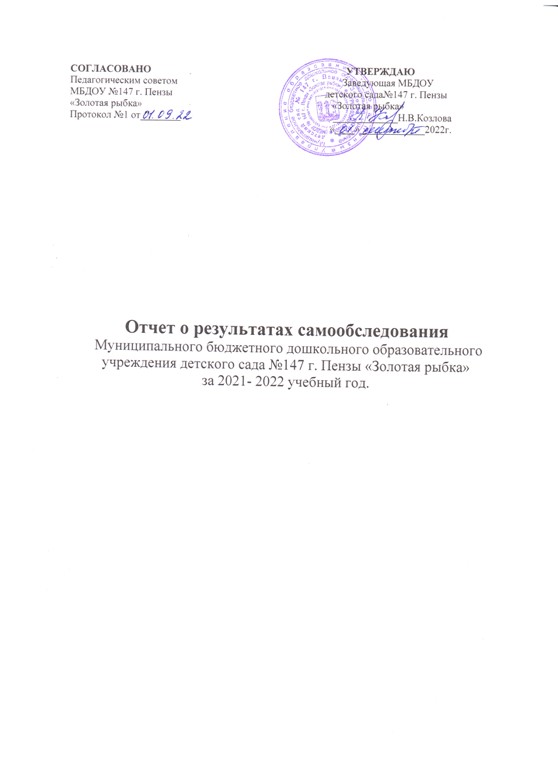 Информационный раздел1.1 Основные сведения о ДОУ:Муниципальное бюджетное дошкольное образовательное учреждение детский сад № . Пензы «Золотая рыбка» расположен по адресу:Россия, . Пенза, ул. Терновского 178,тел. 93-50-29.Рассчитано на 14 групп.Функционировало- 14 групп, из них:2– группы раннего возраста;3– вторых младших группы;2 – средние группы;3 – старшие группы; 4 – подготовительные группы (3 чистые,1 логопедическая);. Списочный состав МДОУ - 472Фактическое посещение: ясли – 54,7%;                                             сад - 74,4% Выводы: Причинами не посещения детского сада детьми являются:- увеличение числа детей младшего дошкольного возраста;- нет необходимости ежедневного пользования услугами ДОУ;- пропуски по болезни;  - прочие причины.Перспективы в работе:  Совместно с поликлиникой усилить работу по подготовке детей к поступлению в ДОУ.Увеличить количество мероприятий по профилактике заболеваемости в ДОУСовершенствовать методы закаливания.Усилить контроль за проведением утреннего фильтра в группах раннего возраста, двигательным и физкультурно–оздоровительным режимом во всех группах.Филиал № 1 «Красная шапочка» Муниципального бюджетного дошкольного образовательного учреждения детского сада №147  города Пензы «Золотая рыбка» расположен по адресу: г. Пенза, ул. Петровская, 21, т. 200-522В ДОУ функционировало   14 групп, из них группы:раннего возраста – 3 младшего возраста - 2среднего возраста - 3старшего возраста -  3подготовительные к школе группы – 3Списочный состав детей ДОУ -   462 ребёнкаФактическое посещение -   337 ребёнкаВыводы: посещаемость составила 73%, причиной непосещения детского сада детьми является заболеваемость и непостоянный график работы родителей.Перспективы в работе:  для повышения уровня посещаемости детей детского сада  необходимо:-  привлечь родителей к организации праздников и досугов; - ежемесячно проводить консультации для родителей по вопросам воспитания и обучения детей дошкольного возраста; - увеличить количество лечебно-профилактических, закаливающих мероприятий. Филиал № 2 "Ромашка" Муниципального бюджетного дошкольного образовательного учреждения детского сада № 147  города Пензы "Золотая рыбка" расположен по адресу:  Пенза, ул. Пограничная/ Осоавиахимовская, 25/ 18.        В ф-2 МБДОУ № 147 функционирует 5 групп, из них: 1 группа раннего развития;1 младшая;1 средняя;1 старшая;1 подготовительная.Списочный состав: 108 человек.                          Из них:      1 группа раннего возраста             	3 дошкольных группы общеобразовательной направленности
        1 дошкольная группа компенсирующей направленности (логопедическая)Фактическое посещение – 79 человек, что составляет 72 % от общего количества детей. Причины недостаточной посещаемости:Работа родителей по гибкому графику.Домашний режим, назначаемый медицинскими работниками в целях профилактики.Карантинные мероприятия.         Таким образом, недостаточная посещаемость связана с карантинно-профилактическими мероприятиями и внутрисемейными обстоятельствами.Перспектива:Достаточная посещаемость детьми МБДОУ ожидается:С проведением мониторинга состояния здоровья детей;С целенаправленной, систематически спланированной работой всего коллектива по профилактике и оздоровлению детей;С осуществлением взаимосвязи с родителями по приобщению ребенка к здоровому образу жизни, развитию двигательных умений и навыков. 1.2 . Кадровое обеспечениеАдминистрация:
1.Заведующая – Козлова Нина Васильевна2. Заместитель заведующей по ВиМР -  Евстегнеева Ольга Анатольевна3. Заместитель заведующей по АХР – Шумилова Людмила ИвановнаСотрудники:
Общее число педагогов – 35, из которых 28  – воспитателей, 3- музыкальных руководителя, 2- учителя – логопеда, 1 педагог-психолог, 1- инструктор по физической культуре.За аттестационный период 2021-2022 учебного года успешно прошли аттестацию 4 человека на квалификационные категории:Филиал № 1Администрация:1. Заместитель заведующей по ВиМР -  Елизарова Наталья Егоровна3. Заместитель заведующей по ВиМР -  Веряскина Наталья АнатольевнаСотрудники:
Общее число педагогов – 35, из которых 28  – воспитателей, 3- музыкальных руководителя, 1- учитель – логопед, 1 педагог-психолог, 2 - инструктора по физической культуре.За аттестационный период 2021-2022 учебного года успешно прошли аттестацию  8 человек   на квалификационные категории:За период 2021-2022 учебного года педагогическую квалификацию повысили 9 педагогов. В работе городского методического объединения участвовал 1 педагог.Филиал № 2Администрация:
1.Заместитель заведующей – Абрашина Татьяна Александровна2. Завхоз - Перкулимова Оксана АлексеевнаСотрудники:
Общее число педагогов – 13, из которых 10  – воспитателей, 1- музыкальный руководитель, 1 педагог-психолог+ инструктор по ф/кЗа период 2021-2022 учебного года педагогическую квалификацию повысили 3 педагога. 1.3. Контингент воспитанников: В детском саду осуществляется воспитание и обучение детей в возрасте от 2 до 7 лет.В 2021 – 2022 учебном году в головном ДОУ функционировало : 14 групп, в том числе 2 группы раннего возраста, 12 групп для детей дошкольного возраста. Все группы однородны по возрастному составу детей.Контингент детей в дошкольном учреждении составил 472 ребенока. Из них: Филиал № 1Контингент детей в дошкольном учреждении составил 462 ребенка. Из них: Филиал № 2Контингент детей в дошкольном учреждении составил 108 детей. Из них:1.4.Организация питанияОбязательным условием нормального роста организма, его гармоничного физического и нервно – психического развития является организация рационального питания.  В детском саду осуществляются действенные меры по обеспечению воспитанников  качественным питанием.  Снабжение нашего учреждения продуктами питания  осуществляется на договорной основе и поставщиками, выигравшими  муниципальные контракты. Организация питания в ДОУ основана  на соблюдении СанПиН 2.4.1 3049-13 от 15.05.2013г.  Режим питания детей в ДОУ    4-х разовое (завтрак, 2-ой завтрак, обед, полдник) – для всех группГрафик выдачи питания разработан в соответствии с возрастом детей и с режимом дня каждой возрастной группыОрганизация питания  осуществляется  в соответствии с 10-дневным меню, утвержденным заведующей МБДОУ № 147. В детском саду  имеется картотека блюд с разработанными технологическими картами, позволяющими выдерживать все требования к приготовлению разнообразных детских блюд.Бракераж готовой продукции проводится регулярно с оценкой органолептических и вкусовых качеств. Осуществляется контроль за условиями хранения продуктов и сроками реализации, санитарно-эпидемиологический контроль за работой пищеблока и организацией обработки посуды. Старшая медсестра контролирует приготовление пищи, объём продуктов, время закладки продуктов в котёл, раздачу пищи по группам и в группах.Анализ питанияФилиал № 1Филиал № 2Вывод: среднее употребление белков, жиров и углеводов, за один день питания детей, находится в пределах нормы.Перспектива: Довести количество калорий до нормы. Для этого нужно: яслям увеличить употребление жиров и белков, саду немного увеличить употребление углеводов.1.5.Социальные партнеры МБДОУ.         Договора о сотрудничестве со всеми партнерами существуют, в 2021-2022 году пролонгированы.2 Эффективность управления ДОУВ ДОУ разработана «Дорожная карта» по реализации программы развития МБДОУ№147 и его филиалов на 2021-2026 гг.Был осуществлен первый подготовительный этап реализации программы (сентябрь 2021 г. - май 2022 г.)Целью которого было:Создание стартовых условий для реализации программы развития.Информационно аналитическая деятельность по направлениям работы МБДОУ. Анализ актуального состояния материально -технической базы, развивающей предметно-пространственной среды, методического и дидактического обеспечения образовательного процесса.Анализ профессиональных возможностей педагогического коллектива. Анализ работы с семьёй, выявление образовательных запросов. Разработка нормативной правовой документации для успешной реализации мероприятий в соответствии с Программой развития.Создание условий (кадровых, материально -технических и т.д.) для успешной реализации мероприятий.Основные задачи годового плана на 2021-2022 год были:   2.	Совершенствовать систему нравственно-патриотического воспитания в процессе организации проектно-исследовательской деятельности. 3.	Совершенствовать систему физкультурно-оздоровительной работы, направленной на формирование интереса детей и родителей к физической культуре, спорту и здоровому образу жизни.3. Повысить компетентность педагогов в работе по        проведению внутренней оценки качества дошкольного образования в ДОУВывод: Работа над выполнением задач годового плана проводилась планомерно и эффективно в течение всего года, запланированные мероприятия были выполнены на 97,3 % .        Развивающая среда в ДОУ с учетом ФГОС построилась таким образом, чтобы можно было дать возможность наиболее эффективно развивать индивидуальность каждого ребёнка с учётом его склонностей, интересов, уровня активности. 
Педагоги обогатили среду элементами, стимулирующими познавательную, эмоциональную, двигательную  и другие деятельности детей. Выполнены все основные требования ФГОС к развивающей предметно - пространственной среде:
1. предметно-развивающая среда обеспечивает максимальную реализацию образовательного потенциала. 
2. доступность среды, что предполагает:
-  доступность для воспитанников всех помещений организации, где осуществляется образовательный процесс. 
-  свободный доступ воспитанников к играм, игрушкам, материалам, пособиям, обеспечивающих все основные виды деятельности.

        В ДОУ создана система  работы с родителями по повышению уровня педагогических знаний и умений родителей, оказанию помощи педагогов родителям в семейном воспитании для создания необходимых условий для формирования навыков здорового образа жизни у детей; взаимодействию воспитателей, специалистов, медицинских работников  и родителей в процессе развития и оздоровления детей.Для реализации поставленных задач педагоги использовали  интерактивные формы работы с родителями:•  родительские собрания в нетрадиционных формах мультимедийные презентации  «Дети - зеркало семьи», «Я хочу здоровым быть!», «Детский сад – территория здоровья»;  «За здоровьем- в детский сад!», «Игротека для взрослых и детей»: «День рождения группы»; индивидуальные игровые сеансы, семинары-практикумы, совместные тренинги для детей и родителей,•  дни здоровья;•  спортивные соревнования;•  праздники здоровья;•  выставки детских работ;•  спортивные и другие праздники («Папа, мама, я - спортивная семья» и др.);•  «круглые столы»;•  выпуск газет «В гостях у Здоровячка», «В здоровом теле - здоровый дух», «Наш друг Светофорик», «Советы Неболейки», «Зеленые помощники здоровья».•  семейные фотовыставки «Мама, папа, я - спортивная семья»; «Наш домашний стадион»•  родительские собрания «О здоровье всерьёз», «Дети - зеркало родителей», «Школа психологического здоровья».          Использование метода проектов в ДОУ, как одного из методов интегрированного обучения и воспитания дошкольников, позволило активизировать работу по нравственно-патриотическому воспитанию, значительно повысить самостоятельную активность детей, развить творческое мышление, умение детей самостоятельно, разными способами находить информацию об интересующем предмете или явлении и использовать эти знания для создания новых объектов действительности.  Способствовало обогащению и активизации словаря детей, развитию связной речи, развитию планирующей функции речи. А так же делает образовательную систему дошкольного образовательного учреждения открытой для активного участия родителей.Перспектива в работе: 1. 	Совершенствовать систему воспитания в процессе организации проектно-исследовательской деятельности. 3.	Повысить компетентность педагогов в работе по трудовому воспитанию и развитию речи детей посредством театрализованной деятельности.  Состояние социально-психологического микроклимата в коллективеПсихологом, Щербаковой Ю.Н. было проведено анкетирование педагогов ДОУ с целью выявления состояния социально- психологического микроклимата в коллективе. В результате анализа были получены следующие данные:94,9% педагогов оценили микроклимат в коллективе с высокой степенью   благоприятности;5,1% со средней степенью,     Филиал №1 Психолог  Стариченкова Т.В.,  изучая социально-эмоциональный климат в коллективе,  пришла к выводу:68,5%  педагогов оценили микроклимат в коллективе с высокой степенью   благоприятности;31,5%  со средней степенью, с низкой степенью – нет.Вывод: Основная часть педагогического коллектива оценила состояние социально- психологического климата с высокой степенью благоприятности.Перспектива: Продолжить работу по установлению в коллективе положительного социально-эмоционального микроклимата.Филиал №2    На основе проведенного теста Е. И. Рогова педагогом-психологом Зиминой О.А., оценка социально-психологического микроклимата в коллективе по популярным профилям и методики, позволяющая определить уровень развития и выявить факторы формирования, которые используются для коррекции и совершенствования психологического климата в коллективе. Можно сказать, что в коллективе преобладает бодрый, жизнерадостный тон настроения, доброжелательность в отношениях.    Членам коллектива нравится вместе проводить время, участвовать в совместной деятельности.   Все члены стараются с уважением относятся к мнению друг друга, участливо и доброжелательно относятся к новым членам коллектива, помогают им освоиться.   Коллектив активен и полон энергии. Совместные дела увлекают всех, велико желание работать коллективно.Вывод: Основная часть педагогического коллектива оценила состояние социально- психологического климата с высокой степенью благоприятности.Перспектива: Продолжить работу в учреждении по стабилизации социально- психологического климата коллектива.         3 Организация педагогической деятельности3.1. Содержание воспитательно-образовательного процесса.Содержание воспитательно-образовательного процесса в детском саду определяется Уставом ДОУ, строится в соответствии с требованиями СанПиН 2.3/2.4.3590-20 от 27.10.2020г., годовым планом работы. Детский сад работал в период введения ФГОС дошкольного образования. Разработана основная образовательная программа дошкольного образования МБДОУ №147 в соответствии со ФГОС ДО с учётом примерной основной общеобразовательной программы дошкольного образования «От рождения до школы» в 2018 г.  Участниками образовательных отношений являются дети, родители и педагоги. Взаимодействие  всех участников  строятся на основе уважения и сотрудничества. Дисциплина в детском саду поддерживается на основе уважения человеческого достоинства воспитанников, педагогов. Применение методов физического и психического насилия по отношению к воспитанникам не допускается. Количество и продолжительность организованной образовательной деятельности определяется СанПиН. Организованная образовательная деятельность проводится в соответствии с учебным планом. Используются разнообразные методы и приёмы обучения, разные формы организации детей. Образовательный процесс строится на  интеграции образовательных областей и интеграции разных видов детской деятельности.Приоритетными направлениями работы детского сада являются: познавательное и физическое развитие дошкольников.    Детский сад реализует дополнительные образовательные услуги в рамках бюджетного финансирования, которые усиливают выбранное детским садом приоритетное направление деятельности.  В прошедшем 2021-2022 учебном году в МБДОУ №147 для детей работали платные дополнительные услуги по аэробике -«Пружинка», танцам -«Мозаика»  по созданию условий для естественного психологического развития ребенка.-«АБВГДейка».В них было задействовано 42,9% детей учреждения. Объединение происходило на основе общих интересов, что позволило сблизить их в общении, развить коммуникативные качества, любовь к занятиям спортом, и танцам.Участие в мероприятияхДетский сад принимал участие в городских конкурсах: «Воспитатель года», «В кругу семьи». Всероссийском творческом конкурсе детских рисунков Зимний калейдоскоп"Спортивные состязания «Займись спортом! Навстречу комплексу ГТО», "Папа, мама, я - спортивная семья!"В областной выставке плакатов "Безопасность при пожаре" (участник, февраль)В областном конкурсе плакатов "Безопасная дорога" (участник, март)В областной выставке детско-родительских рисунков детей "Моя семья" (участник, апрель)В областном творческом конкурсе "Счастливы вместе"Интересно, празднично проходили досуги и развлечения, посвящённые Новому году, 8 Марта, дню защитника Отечества, дню Победы и др.  Были проведены праздники: «Масленица», «Пасха», общий спортивный праздник, спортивные развлечения и т.д. На таких мероприятиях дети смогли показать свои способности, проявить творчество.В детском саду проведены выставки «Я люблю свою Родину!», «Спортивный отдых всей семьей»,  «Народные мотивы»,  «Играя познаем мир» , «Солнечная страна», «Красный, желтый, зелёный», «Мастерская Деда Мороза», «Салют Победы», конкурс плакатов, посвящённый Дню Победы, в которых приняли участие дети, родители и воспитатели. Воспитателями совместно с детьми и родителями  реализованы кратковременные проекты «История новогодней  игрушки» (воспитатель Зимина О.А.), «Пасха» (воспитатель Пиканова О.А.). Реализован проект «Салют Победы», посвященный 77-летию Победы в ВОВ. В рамках данного проекта проведены следующие мероприятия: конкурс плакатов, выставка совместного детско-взрослого творчества «Салют Победы», конкурс чтецов, тематические занятия «Битва под Москвой, «Блокада Ленинграда», «Дети войны» с использованием ИТК (показ презентаций), экскурсии и др.   Филиал №1 Участие в следующих мероприятиях:Фестиваль по робототехнике «Механизмы в профессиях» (лауреаты фестиваля в номинации «Мастера робототехники»)Соревнования по плаванию (7 место)Научно-практическая конференция дошкольников «Старт в науку» (1 воспитанник, участие в заочном туре)Научно-практическая конференция педагогов (1 педагог (Манакова Е.В.), участие в очном туре, лауреат) Конкурс «Детский сад года»Конкурс детских рисунков «Моя семья», «Край родной, навек любимый», «Мама, папа на работе»Областная выставка оборудования по обучению грамотеФилиал №21.Международные, Всероссийские, региональные, городские мероприятия:1.1 Участие в областной фотовыставке "Природа моего родного края" (участник, октябрь)1.2. Участие в школе молодого воспитателя (слушатель, октябрь-апрель) 1.3 Участие в городском конкурсе "В кругу семьи" (Диплом в номинации "Творческая семья", декабрь)1.4   Участие в районном Фестивале "Папа, мама, я - спортивная семья!" (участник, январь)1.5 Участие в городском конкурсе "Юные исследователи" (участник, январь)1.6 Участие во Всероссийском творческом конкурсе детских рисунков Зимний калейдоскоп" (2 место, февраль)1.7  Участие в областной выставке плакатов "Безопасность при пожаре" (участник, февраль)1.8 Участие в областном конкурсе плакатов "Безопасная дорога" (участник, март)1.9 Участие в муниципальном этапе XX Всероссийского детского экологического форума "Зелёная планета - 2022" (абсолютный Победитель, март)1.10 Участие в региональном интеллектуально-познавательном конкурсе "Экологический калейдоскоп" (1 и 2 места, март)1.11 Участие в областной НПК "Использование краеведческих материалов в работе с дошкольниками в режиме онлайн" (участник, март)
        1.12 Участие в районном конкурсе "Папа, мама, я - спортивная семья!" (2 место, март)1.13 Участие в региональном этапе XX Всероссийского детского экологического форума "Зелёная планета - 2022" (3 место, апрель)1.14 Участие в областном конкурсе детского творчества "Мир заповедной природы" в номинации "Рисунок" (Поощрительный Диплом, апрель)1.15 Участие в областной выставке детско-родительских рисунков детей "Моя семья" (участник, апрель)1.16  Участие в областном творческом конкурсе "Счастливы вместе" (апрель)
        1.17  Участие в открытом Международном конкурсе детского рисунка "Своей семье я говорю "Спасибо!" (апрель)1.18  Участие во Всероссийском Форуме "Воспитатели России" (Сертификат, апрель)1.19 Участие во Всероссийской акции "Рисуем Победу" (Сертификат, май)
        1.20 Участие во Всероссийском онлайн конкурсе "Частушки Победы поём вместе" (3 место, май)1.21 Участие в Международном онлайн-конкурсе "1001 слон - дети" (май)
        1.22 Участие в региональном конкурсе "Эко инициатива" в номинации "Музыка природы" (май)
        1.23 Участие в региональном конкурсе "Мой зелёный Сурский край" в номинации "Видеоролик" (май)
        1.24 Участие во Всероссийском Форуме "Воспитатели России" (май)1.25 Участие в областной выставке "Пластилиновая фантазия" (участник, май)
        
2.Мероприятия на базе ДОУ:2.1 Осенины (октябрь)2.2 Новогодние праздники (декабрь)2.3 Квест "23 Февраля" "февраль)2.4 Праздники "Мамочка моя" (март)2.5 Концерт к 77-летию Победы (май)2.6 Выпускной Бал (май)3.2.Инновационный опыт педагогов по проблемам воспитания Филиал №1Филиал №23.3.Качество образовательной работы.Филиал №1Филиал №23.4.Уровень эффективности усвоения детьми программного материала в рамках Основной общеобразовательной программы МБДОУ№147 и его филиаловВывод:    Анализируя данные таблицы, можно сделать вывод, что Основная общеобразовательная программа ДОУ успешно реализуются в нашем учреждении и имеет положительную динамику роста усвоения программного материала.     Филиал№1            Вывод: результаты педагогического обследования по программе показали положительную динамику в усвоении программного материала.          Перспектива: необходимо продолжать проводить индивидуальную работу с детьми по всем разделам программы; пополнить и обогатить РППС в группах по художественно-эстетическому  развитию; организовать уголки экспериментирования; приобрести дидактические и развивающие игры для детей дошкольного возраста.Филиал№2Вывод: из таблицы видно, что в начале года показатели по всем областям развития находились в  основном на среднем и низком уровне. В ходе проделанной работы к концу года все показатели выросли и в основном преобладает высокий и средний уровень развития.3.5.Анализ работы кружков и студий         В прошедшем 2021-2022 учебном году в МБДОУ №147 для детей работали платные дополнительные услуги.В них было задействовано 42,9% детей учреждения. Объединение происходило на основе общих интересов, что позволило сблизить их в общении, развить коммуникативные качества, любовь к занятиям спортом, и танцам.Филиал№1Перспектива: организовать для детей старшего дошкольного возраста  театральный кружок и кружок  «Гимнастика для здоровья».Филиал №_2Вывод: в течение года велась продуктивная работа по направлениям развития кружков, исходя из целей и задачПерспективы: продолжить в следующем учебном году работу с детьми по дополнительному образованию3.6. Анализ результатов коррекционной работы психологом, логопедом с детьми дошкольного возраста  Анализ работы педагога -психологаАнализ деятельности педагога-психолога Щербаковой Ю.Н. за прошедший период показал, что основными направлениями  являются: психолого-педагогическая диагностика уровня развития ребенка соответственно возрастным показателям,  определение трудностей в развитии детей старшей и подготовительной группы (поведенческие нарушения, уровень готовности к школе). Проведено 17 индивидуальных обследований детей и одно групповое – 23 ребенка. На основании полученных результатов проведены консультации  с родителями и педагогами по особенностям дальнейшего развития и сопровождения  детей данной возрастной категории. Индивидуальных консультаций проведено 20, групповых – 2. Одновременно осуществлялась работа по запросу родителей,  воспитателей ДОУ: трудности в воспитании детей,  детско-родительские отношения; поведенческие нарушения.  Подготовлены рекомендации. Разработаны: диагностический комплекс для всех возрастных групп ДОУ; положение о ПМПк  ДОУ; протоколы ПМПк;  начато формирование  пакета нормативной документации педагога-психолога,  портфолио,  подбираются  коррекционно-развивающие программы  по преодолению трудностей в развитии детей дошкольного возраста: работа с детьми с СДВГ, с повышенной тревожностью, агрессивностью и т.д. Деятельность психолога ДОУ строится  на основе принципов, положенных в основу  Стандарта: 1) поддержка разнообразия детства; сохранение уникальности и самоценности детства как важного этапа в общем развитии человека; 2) личностно-развивающий и гуманистический характер взаимодействия взрослых (родителей (законных представителей), педагогов  ДОУ) и детей; 3) уважение личности ребенка и др.Построение образовательной деятельности осуществляется на основе индивидуальных особенностей каждого ребенка. Для формирования познавательных интересов и познавательных действий ребенка используются   различные виды деятельности. Учитывается  возрастная адекватность дошкольного образования (соответствие условий, требований, методов возрасту и особенностям развития).Рассматриваются возможности формирования социокультурной среды соответственно возрастным, индивидуальным, психологическим и физиологическим особенностям детей; обеспечение психолого-педагогической поддержки семьи и повышения компетентности родителей (законных представителей) в вопросах развития и образования, охраны и укрепления здоровья детей.Вся диагностическая деятельность психолога осуществляется с разрешения родителей ребенка.Анализ работы логопедов.     Сформированная связная речь – важнейшее условие успешности обучения  ребенка в школе, поэтому основной задачей учителей-логопедов: Афтаевой С.А., Шильчиковой О.А.  является коррекция дефектов устной и письменной речи у детей и формирование у них предпосылок (лингвистических, психологических) к полноценному усвоению общеобразовательной программы по родному языку.В 2021-2022 учебном году были поставлены следующие задачи: добиваться высокой эффективности каждого логопедического мероприятия (занятия, консультации и т.д.)совершенствовать формы и методы логопедической работы, способствующих наиболее полному преодолению дефектов устной и письменной речи учащихся; формировать правильное произношение, обогащать и развивать словарь, развивать грамматический строй речи, связную речь.      После проведенного обследования были выявлены дети со следующими диагнозами:изолированный фонетический дефект;	ФФН Мономорфная дислалия; 	ФФНР Полиморфная дислалия;ОНР II, III уровня;Своевременно были оформлены следующие документы: план работы на год;журнал «учета посещаемости учащимися логопедических занятий»;календарно-тематические планы логопедических занятий;речевые карты на каждого воспитанника;расписание логопедических занятий;журнал обследования;паспорт логопедического кабинета;диагностическая деятельность.       Для каждого воспитанника, посещающего логопедические занятия, составлен речевой профиль, отражающий состояние всех сторон речевой деятельности, позволяющий оценить эффективность логопедического сопровождения детей в конце учебного года.       Для мониторинга речевого развития детей проводилась входная и итоговая диагностика. Итоговое обследование показало, что у большинства детей, посещавших логопедические занятия, повысился уровень овладения компонентами языка.     В течение всего учебного года осуществлялся постоянный контакт с воспитателями, с родителями воспитанников. Систематически проводились консультации для родителей.  Для них проводились теоретические и практические консультации по темам: «Обучение приемам работы по закреплению поставленных звуков»;«Успехи детей, их работа на логопедических занятиях».     Согласно составленному в начале учебного года «Перспективному плану развития кабинета», проводилась работа по оснащению логопедического кабинета учебно-методическими пособиями, дидактическим и наглядным материалом: Оформление наглядных пособий по темам: «Животные жарких стран», «Фрукты», «Детеныши домашних животных»;Оформление наглядных пособий по темам: «Грибы», «Рыбы», «Обитатели океана»;Изготовление лото «Слова-синонимы», «Слова-антонимы».Анализ работы других  специалистовМузыкальные руководители МБДОУ, Чибрикова Л. А., Степанова Е.С., прекрасно владеют инструментом, обладают хорошим голосом, методически грамотно строят занятия, при этом используют элементы психогимнастики, приемы моделирования,  включают упражнения на развитие  навыков слухового самоконтроля, ведут углубленную работу по развитию певческих их способностей и музыкального воображения в процессе творческого слушания музыки.     Педагоги постоянно отслеживают уровень развития ребенка в музыкальной деятельности. Видна положительная динамика уровня развития детей по данному направлению. Средний уровень эффективности по развитию музыкальных способностей детей составляет 49%.     Инструктор по физической культуре, Полякова С.В. создает условия для развития различных видов двигательной активности детей в соответствии с возрастными и индивидуальными особенностями. На занятиях использует игровые образы и воображаемые ситуации. Побуждает интерес к физическим упражнениям: меняет нагрузку, а также содержание занятий в зависимости от индивидуальных возможностей каждого ребенка, корректирует движение и осанку, использует поощрения. Сформированы подгруппы детей с учетом их физического развития в соответствии с медицинскими показаниями. Средний уровень эффективности по физическому развитию составляет 47,4%.Вывод: Все специалисты МБДОУ ведут планомерную, творческую работу по формированию личности ребенка.Перспектива: Дальнейшее совершенствование мастерства специалистов МДОУ.                   Филиал №1В 2021-2022 учебном году было зачислено в логопункт  25  человек.Из них:  - подготовительную группу посещали  25  человек25  человек  было зачислено    на 1 годРаспределение поступивших детей по диагнозам     В течение учебного года проводились занятия по формированию фонетико-фонетической, лексико-грамматической и звуковой сторон речи.     Оказывалась консультативная помощь родителям и воспитателям старшей и подготовительных групп по звуковой культуре, развитию связной речи, подготовке детей к школе и т.д.     С 12 января по 31 марта проводилось обследование детей, не посещающих логопункт, с целью выявления дефектов речи и своевременной помощи нуждающимся. 16  мая  проводилась ПМПК.   Итоги ПМПКАнализ работы педагога –психолога   В 2021-2022 учебном году была проведена диагностика познавательных процессов и готовности к школе детей подготовительных к школе групп в количестве 95 человек.После проведения диагностики были разработаны планы коррекционно - развивающих занятий, направленных на развитие познавательной сферы. После этого была проведена вторичная диагностика, результаты которой записаны в таблицу №1.Табл.№1Анализ результатов проделанной работы выявил прирост показателей среднего и высокого уровня развития познавательных процессов детей подготовительных групп на 8%.Также диагностическая работа с воспитанниками проводилась по следующим направлениям:диагностика готовности к школьному обучению детей подготовительных групп (Н.Я Семаго, М.М. Семаго), скрининговый тест школьной зрелости (Керна- Йерасика).диагностика эмоциональной сферы, выявления наличия тревожности и  агрессии с помощью методик «Лесенка» (Т.Д. Марцинковской), «Тест тревожности» (В.Амен), «Два домика» (И. Ваднвик, П. Экблад), «Самооценка» (М.А. Памфилова), «Кактус» (М.А. Памфилова).В психокоррекционной работе использовались следующие программы:1) «Общаемся играя», с использованием занятий М.А. Памфилова «Игротерапия общения» с детьми среднего возраста.2) «Наши эмоции», с использованием занятий С.В. Крюковой «Удивляюсь, злюсь, боюсь, хвастаюсь, радуюсь» с детьми старшего возраста.3) «Развиваемся», с использованием занятий И. Ярушина, М.Р. Григорьева «Интеллектуально-развивающие занятия со старшими дошкольниками».4) «Скоро в школу», авторы- составители- члены творческой группы МУ НМЦ г. Пензы.Общее количество детей, с которыми была проведена психокоррекционная работа, составило 120 детей, из которых 97 детей посещали групповые коррекционные занятия, а 23 ребенка индивидуальные. Вывод: таким образом,  коррекционная работа в ДОУ,  проводимая  логопедом  и педагогом психологом, показала положительные результаты. В конце учебного года на ПМПК выявлено 14 детей (77,7%) с чистой речью, 3 ребенка  (16,6%) -  со значительными улучшениями. Анализ результатов проделанной работы педагогом-психологом выявил прирост показателей среднего и высокого уровня развития познавательных процессов детей старших групп на 20%.Перспектива: в следующем учебном году продолжить коррекционную работу в ДОУФилиал №_2Анализ работы логопеда.В штате ДОУ числится 1 учитель-логопед. В ДОУ функционирует 1 логопедическая группа, которую посещают 16 воспитанников с диагнозом:- ОНР (2 и 3 ур) с дизартрией.Вывод: таким образом, в течение года проводилась работа с 16 воспитанниками из старшей логопедической группы.   Перспектива: в следующем учебном году добиться 100 % постановки звуков у всех зачисленных в логопедическую группу детей ;увеличить активность общения с родителями и добиться понимания в общении с ними.Анализ работы других специалистов1.В штате ДОУ числится 1 музыкальный руководитель. В ДОУ имеется музыкальный зал, совмещённый с физкультурным залом.Вывод: таким образом, в течение года проводилась работа с воспитанниками всех возрастных групп: развлечения, тематические утренники - Осенины, Новый год, 23 февраля, 8 Марта; праздники - День Матери, День танца, Масленица; концерты; выпускной; индивидуальная работа.  Для каждого мероприятия был написан сценарий и подобран музыкальный репертуар в соответствии с возрастными и индивидуальными особенностями воспитанников.   Перспектива: в следующем учебном году продолжить работу с детьми на музыкальных занятиях с применением новых технологий и с использованием программного материала;увеличить активность общения с родителями и добиться их активного участия в музыкальных праздниках и утренниках.2. В штате ДОУ числится 1 инструктор по физической культуре. В ДОУ имеется физкультурный зал, совмещённый с музыкальным залом.Вывод: таким образом, в течение года проводилась работа с воспитанниками всех возрастных групп: спортивные развлечения, тематические утренники - 23 февраля; индивидуальная работа.  Для каждого мероприятия был написан сценарий и подобран музыкальный репертуар в соответствии с возрастными и индивидуальными особенностями воспитанников.Перспектива: в следующем учебном году продолжить работу с детьми на физкультурных занятиях с применением новых технологий и с использованием программного материала;увеличить активность общения с родителями и добиться их активного участия в спортивных праздниках и физкультурных досугах.3. В штате ДОУ числится 1 педагог-психолог. В ДОУ имеется методический кабинет, в котором отведено место для специалиста.Вывод: таким образом, в течение года проводилась работа с воспитанниками всех возрастных групп и их родителями: консультации для родителей, консультации для педагогов, обследования детей, заседания ПМПк.  Также на сайте ДОУ размещён раздел педагога-психолога, где периодически размещаются советы и рекомендации для родителей.    Перспектива: в следующем учебном году продолжить работу с детьми и родителями с применением новых технологий и с использованием программного материала;увеличить активность общения с родителями.4.Анализ методической работыМетодическая работа с воспитателями проводилась в разных формах: Педагогические советы, консультации, семинары - практикумы, конкурсы, выставки, мастер-классы и т.д.Были проведены Педагогические советы на следующие темы:-   «Профессиональная компетентность педагога – основное условие повышения качества образования в условиях реализации ФГОС»На котором рассматривались вопросы профессиональной компетентности педагогов как необходимое условие повышения качества образовательного процесса. Распространение передового педагогического опыта работы педагогов ДОУ по проблеме создания внутренней системы оценки качества образования в группе, так же была проведена деловая игра «Профессионалы «Детства»- «Нравственно-патриотическое воспитание детей дошкольного возраста» На данном заседании Педагогического совета рассматривались вопросы инновационных подходов к патриотическому воспитанию дошкольников в условиях реализации ФГОС - «Совершенствование форм физкультурно-оздоровительной работы, направленной на формирование интереса детей и родителей к физической культуре, спорту и здоровому образу жизни»,на котором рассматривались вопросы повышения качества физкультурно – оздоровительной работы в ДОУ. Эффективные формы физкультурно – оздоровительной работы в ДОУ.     Проведены семинары-практикумы на темы: «Взаимодействие семьи и ДОУ в условиях введения ФГОС ДО по оздоровлению детей», «Нравственно-патриотическое воспитание дошкольников в процессе организации работы по    краеведению», «Современные подходы к организации образовательной деятельности в детском саду».Одним из способов повышения профессионального уровня и компетенций педагога по вопросам ФГОС ДО является самообразование. Наши  педагоги использовали  разнообразные формы самообразования, в частности, изучение педагогических журналов  и новинок методической литературы, участие в работе методических объединений, изучение материалов интернет-сайтов, вебсеминары и др. Для этой цели ежегодно оформляется подписка  на периодические издания педагогической направленности. Воспитательно-образовательный процесс проводился под контролем и руководством администрации ДОУ. Были проведены тематические проверки, осуществлялась проверка календарных  планов, результатов продуктивной деятельности детей.5.Анализ организации контроляФилиал №1Вывод: Все запланированные виды контроля проведены, цели достигнуты, своевременно выявлены и устранены недостатки в работе с детьми.Филиал №2Вывод: Таким образом, разнообразные формы контроля позволяют лучше изучать работу ДОУ, выявить сильные и слабые стороны, разработать и провести мероприятия по устранению недочетов в работе.Перспектива: 1. Повышать теоретический и практический уровень профессионального мастерства.2. Организовывать разнообразные формы метод. работы, способствующих ответственности за качеством воспитательно-образовательной работы.6. Выставки, конкурсы в ДОУ.В МБДОУ №147 и ФилиалахВыводы: Выставки детских работ  стимулируют их творческие способности на  достижение высоких результатов, повышает  познавательную  активность, воспитывает любовь к окружающему миру.                Проведение конкурсов решает проблему организации развивающей среды в ДОУ и повышение профессионального мастерства педагогов.Перспективы: В дальнейшем продолжать активно использовать эти формы                            методической   работы в ДОУ.7.  Медико - социальное обеспечение, охрана жизни, физического и психического здоровья детейВ МБДОУ обеспечены безопасные условия организации образовательной работы с детьми, организована допустимая учебная нагрузка в соответствии с требованиями САНПИН 2.4.1.3049-13.Питание воспитанников организовано под непосредственным медицинским контролем по действующим натуральным нормам. Результаты организации питания воспитанников постоянно обсуждаются на заседаниях Совета педагогов.В каждой возрастной группе под руководством медицинского персонала организована система закаливающих и профилактических мероприятий с детьми. В каждой группе созданы условия для предупреждения плоскостопия и нарушения осанки у детей. В 2021-2022 учебном году в ДОУ проводились оздоровительные и профилактические мероприятия по сохранению здоровья детей, согласно плану физкультурно-оздоровительных мероприятий. Система физкультурно-оздоровительной работы включала профилактические и физкультурно-оздоровительные мероприятия. Для детей всех возрастных групп организовывался двигательный режим: физкультурные занятия 3 раза в неделю, прогулки ежедневно с включением подвижных игр и игровых упражнений, музыкально-ритмические занятия, спортивные досуги 1 раз в 2 месяца, пальчиковая гимнастика 1 раз в день, коррегирующая гимнастика (с целью профилактики плоскостопия) – ежедневно после сна. Для профилактики заболеваемости с ноября 2021 года по март 2022 года осуществлялось оздоровление фитанцидами (чесночно- луковые закуски). Присутствовали такие методы оздоровительной работы: чесночные киндер- сюрпризы; закаливание с учетом состояния здоровья ребенка: воздушные ванны (облегченная одежда, одежда соответствующая сезону года), ежедневные прогулки на воздухе, хождение по ребристой дорожке, полоскание полости рта кипяченой водой; витаминотерапия. Созданный оптимальный режим, комфортный для детей в адаптационный период, и для всех детей, посещающих детский сад,  оптимальная нагрузка на ребенка в соответствии с возрастом и индивидуальными особенностями, продуманные интерьеры групповых комнат и других помещений, уголки уединения   сохраняют  физическое здоровье детей неразрывно связанное с их психическим здоровьем, эмоциональным благополучием.  По всем пунктам годового плана велась ежедневная работа. В течение года дети прививались согласно календарю профилактических прививок. Осуществляется активное взаимодействие с районной поликлиникой по предотвращению распространения инфекционных заболеваний, своевременно выявлялись и изолировались из коллектива больные дети, что позволило снизить заболеваемость в детском саду                                 Распределение детей по группам здоровья.По сравнению с предыдущим годом количество детей 1-ой группы здоровья уменьшилось на 0,5 %2-ой группы здоровья увеличилось на 1,6 %3 ей группы здоровья уменьшилось на  1,8 %4 ой группы здоровья уменьшилось на  0,1 %Анализ заболеваемости и посещения детьми дошкольного учреждения.         Существенных изменений в заболеваемости и посещаемости  в ДОУ не произошло, а именно:- количество дней посещений на одного ребенка немного уменьшилось;- число пропусков на одного ребенка  не значительно увеличилось;-средняя продолжительность одного заболевания увеличилась на 7дней;-количество часто и длительно болеющих детей увеличилось на 4 ;-количество детей стоящих на Д-учете увеличилась; -случаев детского травматизма не было-индекс здоровья в пределах нормы Вывод: небольшое увеличение количества часто болеющих  детей произошло из-за увеличения количества детей стоящих на диспансерном учете.Анализ качества детей, имеющих отклонение в здоровьеПроцент детей имеющих отклонение в здоровье по сравнению с прошлым годом уменьшился на   – 0,54%Показатели адаптации вновь прибывших детей. Основная часть вновь прибывших детей прошли адаптацию в легкой форме.Филиал №1Перед педагогическим коллективом стояла задача: создать условия для сохранения и укрепления здоровья воспитанников, содействовать физическому и психическому развитию детского организма через рациональную организацию развивающей и здоровьесберегающей среды, совершенствование   физкультурно-оздоровительных мероприятий, пропаганду здорового образа жизни среди детей, родителей и сотрудников ДОУ.      Для наиболее эффективной организации оздоровительных и профилактических мероприятий в качестве одного из основных приемов работы персонала используется мониторинг состояния здоровья вновь поступивших воспитанников для своевременного выявления отклонений в их здоровье. Для установления наиболее тесных связей между семьей и дошкольным учреждением проводится анкетирование и индивидуальные встречи-беседы с родителями, на которых выявляются условия жизни ребенка, режима, питания, ухода и воспитания. К детям с хроническими заболеваниями, часто болеющим осуществляется индивидуальный подход при проведении образовательной деятельности по физическому развитию, при проведении прогулок, с последующими оздоровительными мероприятиями.      Систематически проводятся   профилактические осмотры детей и профилактические прививки в соответствии с календарем прививок.     С целью повышения интереса детей к физической культуре, а также с учетом особенностей психического развития детей, с учетом возраста предусмотрена организация процесса и содержание физкультурной образовательной деятельности. Система   работы по физическому воспитанию включает в себя: гимнастику, музыкальные минутки, физкультурные паузы, подвижные игры, непосредственно образовательную организованную физкультурную деятельность с корригирующими   упражнениями, с целью профилактики нарушений осанки, сколиоза, плоскостопия, спортивные досуги, праздники, развлечения, дни здоровья.     Прогулки и образовательная физкультурная деятельность на свежем воздухе так же помогают решать задачи оздоровления детей. Закаливающие процедуры проводятся в течение всего года с учетом рекомендаций врача-педиатра, состояния здоровья, возрастных и индивидуальных особенностей детей. Закаливающие процедуры повышают устойчивость организма к воздействию неблагоприятных факторов внешней среды. В ДОУ осуществляется тщательный и дифференцированный отбор видов закаливания:• гимнастика пробуждения (в постели после сна);• ходьба по «Дорожкам здоровья»;• проведение образовательной деятельности по физическому развитию в облегченной одежде;• дыхательная гимнастика;• релаксационные упражнения под музыку;• включение физкультминуток при проведении всех видов непосредственно образовательной деятельности;• свободные игры в спортивном зале с физкультурными пособиями.   Проводимая работа с детьми в режиме дня показала, что музыка, пение, подвижные музыкальные игры, хорошее настроение – благоприятно влияют на психофизическое развитие детей.  Для сохранения жизни и укрепления здоровья детей, с целью создания безопасных условий пребывания ребенка в ДОУ, включены в рабочие программы   мероприятия по выполнению программы по основам безопасности жизнедеятельности.   Воспитатели знакомят детей с различными   чрезвычайными ситуациями окружения ребенка, развивают психологическую устойчивость поведения в опасных и чрезвычайных ситуациях, формируют сознательное, ответственное и бережное отношение детей к своей безопасности и безопасности окружающих, способствуют приобретению элементарных знаний и умений по защите жизни и здоровья, как своего, так и окружающих.   Совместная работа педагогов ДОУ и родителей по сохранению и укреплению здоровья   ребенка, формированию здорового образа жизни, основ гигиенической и физической культуры очень важна. Во взаимодействии с родителями большую роль играет выявление потребностей семей воспитанников, что помогает нам варьировать спектр воспитательно-образовательных и оздоровительных услуг. При проведении анкетирования, бесед с родителями, мы получаем информацию запросов родителей разного плана: как заниматься с ребенком дома, какую литературу о воспитании читать, о получении консультаций специалистов ДОУ: какие виды закаливания можно использовать дома.  Медико-социальные условия в ДОУ обеспечивают достаточный уровень охраны и укрепления здоровья детей, их физического развития. Общее санитарно-гигиеническое состояние ДОУ соответствует требованиям СанПиН.  Вывод: таким образом, состояние созданной здоровьесберегающей среды позволяет реализовывать программу качественно и безопасно.  Распределение детей по группам здоровья.По сравнению с предыдущим годом количество детей 1-ой группы здоровья увеличилось на 2%.2-ой группы здоровья уменьшилось на 3,6%.3-ей группы здоровья уменьшилось на 1,8%.4-ой группы здоровья осталось на прежнем уровне.Анализ заболеваемости и посещения детьми дошкольного учреждения.Вывод:  Существенных изменений в заболеваемости и посещаемости  в ДОУ не произошло, а именно: уменьшилось количество случаев  травматизма (отсутствуют).Анализ качества детей, имеющих отклонение в здоровьеПроцент детей,  имеющих отклонение в здоровье,  по сравнению с прошлым годом уменьшился на  4%.Показатели адаптации вновь прибывших детей.Вывод: основное количество детей 54% легко адаптировались к условиям детского сада, 42% детей – адаптация средней тяжести и 4% детей с тяжелой степенью адаптации. В ДОУ созданы благоприятные условия для адаптации детей раннего возраста.Таким образом, состояние созданной здоровьесберегающей среды позволяет реализовывать основную общеобразовательную программу качественно и безопасно.          Существенных изменений в заболеваемости и посещаемости  в ДОУ не произошло, а именно: уменьшилось количество случаев  травматизма (отсутствуют).          Процент детей,  имеющих отклонение в здоровье,  по сравнению с прошлым годом уменьшился на  4%.В ДОУ созданы благоприятные условия для адаптации детей раннего возраста. Основное количество детей легко адаптировались к условиям детского сада.Филиал №2Распределение детей по группам здоровья.По сравнению с предыдущим годом, увеличилось количество детей с 4-ой и 5-ой групп здоровья.Анализ заболеваемости и посещения детьми дошкольного учреждения.  Вывод: из таблицы видно, что уменьшилось количество случаев заболевания, это связано с тем, что в детском саду проводились закаливающие мероприятия с детьми. Значит в 2022 -2023 учебном году необходимо продолжить физкультурно-оздоровительную работу (закаливающие процедуры: сон без маек, обливание рук до локтя, дыхательная гимнастика для УБД, босохождение, комплекс оздоровительных упражнений для горла).Анализ качества детей, имеющих отклонение в здоровьеПроцент детей, имеющих отклонение в здоровье по сравнению с прошлым годом увеличился.Показатели адаптации вновь прибывших детей.   Основная часть вновь прибывших детей прошла адаптацию в легкой формеОбобщающие выводы, выявленные по уровню здоровья и здорового образа жизни:в МБДОУ проводится работа с целью предупреждения инфекционных заболеваний.   Работа проводится с педагогами, родителями. Основные задачи этой работы:формирование ЗОЖ;профилактика простудных и инфекционных заболеваний;профилактика отравлений, травм;вакцинопрофилактика;закаливание.Санитарно-просветительная работа проводится по плану, в соответствии с нормами.8. Анализ работы по безопасности и охране трудаОдной из самых  важнейших задач является  охрана жизни и здоровья детей, обеспечение безопасного пребывание детей и сотрудников   в процессе организации воспитательно-образовательного процесса. С целью организации и координации работы  по охране труда, пожарной безопасности и антитеррористической защищенности  в 2020-2021 учебном  году в МБДОУ была создана и утверждена приказом заведующего комиссия по охране труда, основная задача которой -  совершенствование работы по предупреждению травматизма и улучшению условий труда в детском саду.        Вопросам охраны труда и пожарной безопасности в течение  учебного года уделялось особое внимание.   Приказом  по детскому саду были  назначены ответственные  лица за обеспечение здоровых и безопасных условий труда  и    обеспечение пожарной безопасности   в  детском саду.        Работа  комиссии по охране труда и пожарной безопасности  в течение  учебного года осуществлялась  в  соответствии с планом работы,  в который  были включены вопросы   контроля и улучшения условий охраны труда в детском саду.      Сотрудники детского сада своевременно проходят периодические медицинские осмотры, иммунизацию  и обследования.      С целью формирования  у сотрудников  детского сада необходимых знаний по охране труда и пожарной безопасности  проведено обучение  и проверка знаний  по охране труда и пожарной безопасности  в объеме, соответствующем должностным обязанностям со всеми сотрудниками детского сада. Заведующий МБДОУ, заведующий хозяйством и заместитель заведующего по ВиМР имеют удостоверение, подтверждающее  обучению по охране труда.      Ежеквартально с сотрудниками детского сада проводится периодический инструктаж  на рабочем месте по охране труда   и   2 раза в год проводится периодический инструктаж по пожарной безопасности на рабочем месте.С целью профилактики  ДДТТ и детского травматизма  были оформлены  стенды по ПДД, по ОБЖ, разработаны перспективные планы и конспекты занятий  с детьми по обучению правилам дорожного движения во всех возрастных группах. Работа в данном направлении шла успешно, это обусловлено  хорошей  подготовкой педагогов, методическим сопровождением, наличие  наглядного, дидактического  материала.      МБДОУ детский сад № 147 «Золотая рыбка» оборудован тревожной кнопкой экстренного вызова помощи полиции с целью антитеррористической защищенности,  в рабочем состоянии находится пожарная сигнализация,  в детском саду сформирован пакет документов по охране труда, технике безопасности и противопожарной защите. В детском саду запрещена торговля частных лиц, в дневное время   организовано дежурство административного персонала, в ночное время охрану здания осуществляет сторож.      В целях антитеррористической безопасности ежедневно обследуются все помещения, территория детского сада  и прогулочные участки на предмет обнаружения подозрительных предметов, угрожающих жизни и здоровья детей. Разработан  паспорт безопасности  ДОУ, план действий по предупреждению и ликвидации ЧС природного и техногенного характера. 9. Анализ работы по улучшению материально- технической базы ДОУСостояние материально - технической базы и медико-социальных условий ДОУ соответствует педагогическим требованиям, современному уровню образования и санитарным нормам. Все компоненты развивающей педагогической среды включают в себя оптимальные условия для полноценного физического, эстетического, познавательного и социального развития детей.Своевременно заключались договора и контракты на оказание коммунальных услуг (водоснабжение, отопление, электроснабжение,  вывоз мусора), на приобретение продуктов для организации питания детей, на обслуживание пожарной сигнализации, телефонной связи, на осуществление санитарной обработки ДОУ.Вопрос организации развивающей предметно-пространственной среды ДОУ на сегодняшний день стоит особо актуально, т.к. в стандарте одним из условий  реализации основной образовательной программы определена развивающая предметно-пространственная среда.Для создания развивающей предметно – пространственной среды в соответствии с требованиями ФГОС дошкольного образования был приобретен комплект игрушек через компанию «Архимед»10.Анализ административно-хозяйственной деятельности ДОУ.Административно-хозяйственная деятельность базируется на реализации основных положений программы развития МБДОУ, в которой определены перспективы развития материально-технической базы до 2026 года.При реализации данного направления, деятельность завхоза направлена:на руководство хозяйственной деятельности учреждения,пополнение материальными ценностями,своевременное оформление отчетной документации по инвентарному учету, списанию материальных ценностей,заключение договоров между организациями города (поставщиками) и образовательным учреждением,хозяйственное сопровождение образовательного процесса.       Контрольно-инспекционная деятельность состоит в следующем:наблюдение за надлежащим и безопасным для здоровья состояния здания, территории, технологического, энергетического и противопожарного оборудования,контроль выполнения должностных обязанностей и рабочих графиков младшего и технического персонала.        В течение всего периода шла работа по заключению договоров с подрядчиками.Руководство хозяйственной деятельностью.Заведующим хозяйством в ДОУ постоянно контролируется:состояние теплового и технологического оборудования,  техническое состояние здания, автоматической системы оповещения людей о пожаре, проверка зарядки огнетушителей,освещенность, влажность помещений,гидропневматическая промывка и апрессовка,выполнение требований, норм и правил пожарной безопасности и охраны труда. плановая проверка и  подзарядка огнетушителей;В течение года сделано:проведен текущий ремонт игрового оборудования на участках и в группах,частичный ремонт кровли,частично обрезаны деревья и кустарники  на территории ДОУ,подкрашены плинтуса в мойках, туалетах, группах,окрашены входные двери в группы,произведена замена песка в песочницах,Приобретено:хозяйственные товары,детская посуда,спецодежда,игровые  модули и игрушки  для детей,хозяйственный инвентарь,-постельное бельё.Выполнены работы по внешнему благоустройству территории ДОУ.В будущем году планируется продолжить работу по улучшению условий труда работников и условий пребывания воспитанников в детском саду по следующим направлениям:Замена линолеума в общем коридоре на 1 этаже,ремонт потолка в музыкальном  залеприобретение спортивного оборудования,Таким образом, произведен большой объем хозяйственных работ по улучшению условий труда. Хозяйственное сопровождение образовательного процесса осуществлялось без перебоев. Весь товар сертифицирован, годен к использованию в ДОУ.Оформление отчетной документации по инвентарному учету, списанию материальных ценностей проходило своевременно, согласно плану бухгалтерии ДОУ.Таким образом, работа административно-хозяйственной службы оценивается удовлетворительно.                                                                                                          11.Формы и методы  работы с родителями .Наше дошкольное образовательное учреждение в течение многих лет проводит планомерную целенаправленную работу с родителями.Наша цель в этом направлении: «Создание единого образовательно–оздоровительного пространства «детский сад – семья». В работе с родителями решаются следующие задачи:Установление партнерских отношений с семьями воспитанников, объединение усилий в развитии и воспитании детей, создание атмосферы общности интересов и эмоциональной взаимоподдержки и взаимопроникновения в проблемы друг друга (вы помогаете нам, а мы вам).Активизация и обогащение воспитательных умений родителей, поддержка их уверенности в собственных педагогических возможностях.Для решения поставленных задач на начало каждого учебного года составляется перспективный план работы с родителями, в котором прописывается работа в нескольких направлениях:– в рамках реализации программы воспитания и обучения ребёнка в детском саду;– в рамках реализации программы сохранения и укрепления здоровья детей;В течение учебного года в МБДОУ проходят общие родительские собрания,  в каждой возрастной группе проходят групповые собрания, на которых родителей знакомят с задачами воспитания и обучения детей на данный учебный год.Пропаганда педагогических знаний ведется через систему наглядной агитации. В группах оформлены «Уголки для родителей», где помещаются консультации по всем разделам программы, по вопросам оздоровления и воспитания детей. Воспитатели ежедневно оформляют информационные стенды для родителей: «Чем мы занимались», «Выучите вместе с детьми».В течение года заведующей, медицинскими работниками, специалистами детского сада проводятся индивидуальные консультации с родителями.Для обеспечения наибольшей эффективности работы с родителями проводится анкетирование  Во всех группах с  успехом  проходят «Дни открытых дверей» Родители активно посещают занятия и другие мероприятия с участием детей, заполняют анкеты по результатам посещения, в которые оформляют отзывы и пожелания педагогам. Эта форма работы пользуется среди родителей наибольшей популярностью, так как позволяет увидеть реальные достижения каждого ребёнка.В течение года в МБДОУ организуются выставки совместного творчества детей и родителей, поделки из природного материала. Родители с удовольствием участвуют в таких формах работы, которые уже становятся традиционными и вызывают огромный интерес детей, и желание родителей заниматься со своими детьми изобразительным искусством.Решая задачу по повышению качества физкультурно-оздоровительной работы в ДОУ, направленных на укрепление здоровья и снижение заболеваемости у дошкольников, в детском учреждении руководитель по физическому воспитанию проводит  плановые мероприятия в тесном сотрудничестве с родителями воспитанников. Родители стали активными участниками праздников и развлечений. Стали традиционными физкультурно–музыкальные праздники с родителями: «Мама, папа и я – спортивная семья», а также участие родителей в проектной деятельности. Родители отмечают пользу таких мероприятий не только в плане оздоровительном, но и в содействии общения с детьми. В этом году от нашего учреждения был представлен лучший опыт спортивной семьи на район- семья Завгородневых.Вовлечение родителей в педагогический процесс через участие в проектной деятельности групп явилось инновационной формой работы с родителями. Родители приняли активное участие в проектах.Масленичные  гуляния прошли на базе нашего сада.В апреле в ДОУ прошла неделя открытых дверей.Ежемесячно, проводились консультации специалистов « Консультационной группы» в музыкальном зале для родителей по проблемам воспитания здорового ребенка.Вывод: Все мероприятия, намеченные годовым планом по работе с родителями , выполнены.Взаимодействие с родителями, чьи дети не посещают МБДОУ.Анализ работы общественного инспектора по охране прав ребенкаФилиал №1Филиал №2Анализ работы общественного инспектора по охране прав ребенка12 Преемственность ДОУ с начальной школойВыполнение плана МБДОУ №147 по преемственности со школой №69Сводная ведомость результатов аттестации выпускников МБДОУ, обучающихся в средней школе №69Филиал №1Вывод: Анализ показал, что успеваемость выпускников ДОУ по сравнению с прошлым годом повысилась на 3,5%, следовательно, можно отметить хорошую подготовку детей к школьному обучению. Перспектива: Коллективу необходимо продолжить сотрудничество со школой №69, расширяя направления преемственности.Филиал №2Выполнение плана по преемственности филиала№ 2 МБДОУ № 147 с МОУ СШ № 60.Сводная ведомость результатов аттестации выпускников МБДОУ, обучающихся в средней школе № 60Выводы: Основная часть выпускников ДОУ, проучившись в первом классе, получили хорошую и отличную аттестацию в школе.Перспектива в работе: Продолжить активную работу по подготовке детей к школе.Таким образом в МДОУ в течении 2021-2022 учебного года проделана большая работа по разным направлениям, а особенно духовно-нравственному  и физическому развитию детей.Проведенный анализ образовательной деятельности показал необходимость продолжить работу в следующих направлениях:- Совместно с родителями совершенствовать пути и способы укрепления здоровья дошкольников, воспитанников ДОУ, для достижения более высокого уровня физического и умственного развития, которое должна сопровождать ежедневным тщательным медицинским контролем.- Пополнять воспитательно-образовательный процесс наглядно-дидактическими материалами и пособиями согласно требованиям ФГОС, программой МБДОУ №147 г. Пензы «Золотая рыбка» и его филиалов и примерной общеобразовательной программы  дошкольного образования «От рождения до школы» под редакцией Н.Е. Вераксы, Т.С. Комаровой, М.А. Васильевой .- Продолжать работу по вовлечению родителей в единое образовательное пространство.- Улучшение работы по оснащению предметно-развивающей среды детского сада. -Продолжать  внедрение инновационных технологий, основанные на принципе интеграции образовательных областей в целях повышения качества образования дошкольников. -Системное использование педагогами ДОУ  в профессиональной деятельности ИКТ (в том числе, Интернета и ЦОР) с целью информационного и научно-методического сопровождения образовательного процесса, поиска дополнительной информации для занятий, расширения кругозора воспитанников.-Активное  использование ресурсов сайта учреждения с целью повышения  педагогической компетентности родителей, их привлечения   к сотрудничеству в деятельности ДОУ.  -Использовать в своей работе проективные методы и методики. №ФИО аттестуемогоВысшая Первая Соответствие занимаемой должности1Кочеткова И.Н.+2Джаббарова Х.Х.+3Колганова Н.В.+4Баландина О.В.+5.Фетисова О.В.+6.Белова Е.И.+№ФИО аттестуемогоВысшая Первая Соответствие занимаемой должности1Барашева Н.А.+2Борисова Е.В.+3Ермишова О.Н.+4Манакова Е.В.+5Лазарева Т.А.+6Боблинюк Т.М.+7Стариченкова Т.В.+8Каширина О.А.+№ФИО аттестуемогоВысшая Первая Соответствие занимаемой должности1Базуева М.В.+2Зимина О.А.+3Поршнева Т.В.+группыколичество детей1 младшая группа № 2361 младшая группа № 3362 младшая группа № 1322 младшая группа № 5322 младшая группа № 1032Средняя группа № 735Средняя группа № 1137Старшая группа №334Старшая группа №937Старшая группа №1438Подготовительная группа №1322Подготовительная группа №634Подготовительная группа №834Подготовительная группа №1235№п/пНаименование группыСписочный состав детей 11 младшая №13321 младшая №232 31 младшая №33242 младшая №13352 младшая №2326Средняя №1277Средняя№2308Средняя№331 9Старшая №13210Старшая №234 11Старшая №33512Подготовительная №13513Подготовительная №238 14Подготовительная №338ГруппаКоличество группКоличество детейI младшая группа120II младшая группа121Средняя125Старшая121Подготовительная121БелкиБелкиЖиры Жиры Углеводы Углеводы К\кК\кЯсли      садяслисадяслисадяслисад52,4862,955,6367,04185,84224,1313771658Наименование Ясли Ясли Сад Сад Наименование По нормеФактически По нормефактическиБелки 53456851Жиры 53496855Углеводы212134272157Калорийность1540116119201328БелкиБелкиЖиры Жиры Углеводы Углеводы К/кК/кЯсли      садяслисадяслисадяслисад47,1157,8353,4363,89209,40216,401418,301539,81№ Наименование организации1НМЦ г. Пензы2Детская поликлиника № 73«Информационно-библиотечный центр г. Пензы» ЦПБ Первомайского района4МОУ СОШ №695МОУ СОШ №606ФОК «Надежда»7Пензенский институт развития образования8.Пензенский областной театр  «Кукольный дом»9МОУДОД ДЮЦ «Спутник»10.МОУДОД «ДМШ № 13»11.Филиал библиотеки № 7 г. Пензы12.1-ое поликлиническое отделение ГБУЗ «Городская детская поликлиника»Филиал №1 В 2021-2022 уч. г. дополнительное образование представлено кружками «Робототехника в детском саду», «До-ми-солька», «Дельфинчик», «Детский фитнес», «Барбарики», «По дороге к азбуке», «Говорящие пальчики», «Умелые ручки», «Занимательная математика». В них было задействовано 58% детей учреждения.Филиал №2 В 2021-2022 уч. г. функционировали  4 дополнительные услуги на платной основе:1"Семицветик" - обучение рисованию, дизайну, Дергунова Е.Л..2. "Спортивная карусель" - укрепление физического здоровья, Поршнева Т.В.3."Предшкольная пора" - психологическая готовность к обучению в школе, Базуева М.В.4. "Речевик" - совершенствование звукопроизношения у детей, Тихонова О.В.В них было задействовано 37 % детей учреждения.№ п\пФИОДолжностьФормы распространения 1.Евстегнеева О.А.Заместитель заведующего по по ВиМР1.Участие в творческой группе района в НМЦ.2.Участие в кустовых методических объединениях. 3. Участие в экспертном совете по оценке качества образования при ПИРО Пензенской области.2.Полякова С.В.Инструктор по физкультуре.1.Участие в кустовых методических объединениях.3.Степанова Е.С.Чибрикова Л.А.Музыкальные руководители.1.Участие в кустовых методических объединениях.4.Афтаева С.А.Учитель-логопед 1. Участие в кустовых методических объединениях. 2. Участие в городском МПК3.Выступление в ДОУ на семинарах, педсоветах.5.Зимина О.А.Воспитатель.Участие в работе курсов повышения квалификации педагогов города на базе нашего ДОУ  с показом НОД с детьми средней группы по познавательному развитию. 6.Школьникова В.В.Воспитатель.Участие в работе курсов повышения квалификации педагогов города на базе нашего ДОУ  с показом НОД с детьми ясельной группы по познавательному развитию. 7.Селиверстова О.П.ВоспитательУчастие в городском конкурсе «Воспитатель года»8.Щербакова Ю.Н.Педагог психолог1.Участие в кустовых методических объединениях.ФИО педагогаДолжностьФормы распространения1.Манакова Екатерина ВикторовнаВоспитательКонсультация на тему: «Расширение словарного запаса детей старшего дошкольного возраста посредством использования электронных книг – виммельбухов»2. Маршева Яна ВладимировнаМуз. руководительПрезентация на тему: «Песенное творчество как средство развития речи детей старшего дошкольного возраста»3.Стариченкова Татьяна ВикторовнаПедагог-психологПрактикум на тему: «Развитие творческого воображения детей 6-7 лет путем использования пескотерапии».ФИО педагогаДолжностьФормы распространенияЗимина Ольга АлексеевнаПедагог-психологРаздел на сайте ДОУ, сообщество педагогов и родителей в социальном мессенджере "Вайбер"Морозова Надежда СергеевнаВоспитательГруппа в социальном мессенджере "Вайбер" Образовательная областьНаличие стабильных положительных результатовСодержание инновационной деятельностиНедостаточно освоено в практике работыОО «Физическое развитие»Здоровье1.Созданы условия для различных видов двигательной активности детей в спортивном зале детского сада и в группах в центрах активности.Созданы условия для проведения профилактических мероприятий1.Продолжается вовлечение родителей в спортивные проекты ДОУ и пропаганда здорового образа жизни.2.Происходит интеграция работы инструктора по физической культуре и музыкального руководителя, а также инструктора по физической культуре и воспитателей в рамках комплексно – тематического планирования.Внедрение здоровьесберегающих технологий в группах. Профилактика здорового образа жизни через консультации родителей на сайте ДОУ, на выступлениях консультативной группы с привлечением психолога ДОУ 1.Недостаточно используется потенциал выносного спортивного оборудования Усилить работу с родителями по формированию ЗОЖОО « Социально – коммуникативное развитие»БезопасностьСоциализацияТруд 1.Созданы условия для социально – коммуникативного – развития детей в группах.В МБДОУ в целом и в группах созданы условия для формирования у детей  основ безопасности жизнедеятельности и предпосылок экологического сознания (безопасности окружающего мира) через реализацию программы «Безопасность» Князевой, Авдеевой, Стеркиной, а также проведению проекта по МБДОУ« Безопасность».Созданы условия для возникновения и развертывания детской игры, для обогащения детей впечатлениями, которые могут быть использованы в игре, для развития активности и творчества, для возникновения эмоционально насыщенной атмосферы.Проведено анкетирование педагогов по вопросам организации детской игры.Созданы условия для формирования положительного отношения к трудуПроведение в МБДОУ «Недели безопасности»в каждой группе возрастного диапазона. Широко используются ИКТ средства обучения для реализации задач данного направления (презентации и материалы о правилах ПДД, о безопасности окружающего мира, и т. д.)Внедрение информационно-компьютерных технологий в детском саду.Использование игрушек, и оборудования нового поколения.Проведение игровых проектов в группах.Мини проект в средней группе «Трудиться - всегда пригодиться»Недостаточно вариантов фиксации знаний воспитанников.Сюжетно ролевые игры необходимо обновить в соответствии с современными требованиями ФГОС ДО  и интересами современных детей.Недостаточно внимания уделяется организации трудовой деятельности детей в уголках природы, на пргулке.ОО «Познание»Созданы условия для развития у детей познавательных интересов, интеллектуального развития  Используются современные ТРИЗ-технологии Мало растений в группах соответствующих возрасту детей. Нет тетрадей фиксации наблюдений. ОО « Речевое развитие»Созданы условия для речевого развития и культуры речи.Использование современных игровых технологий развивающего обучения Пополнить развивающую предметно-пространственную среду в группах для речевого развития в соответствии с ФГОС ДОЧтение художественной литературыСозданы условия для формирования интереса и потребности в чтении (восприятии) книги, в том числе к русским сказкам.Требуется пополнение библиотеки детской литературы, в соответствии с реализуемой программой.ОО  « Художественно – эстетическое развитие»Художественное творчествоСозданы условия для развития у детей эстетического отношения к окружающему миру, для приобщения детей к миру искусства, для знакомства с различными видами и жанрами народно – декоративного и прикладного творчестваИспользование нетрадиционных техник.Недостаточно используются театрализованные игры для развития творческой активности детей.МузыкаСозданы условия для развития у детей музыкально – певческих способностей, слуха, музыкально – ритмических движений, творческих способностей, для овладения детьми различными выразительными средствами в музыкеПостоянное сотрудничество музыкального руководителя с воспитателями в проектной деятельности.Использование в работе презентаций.Обновление костюмерной.Недостаточно используются возможности театрализации.Образовательная областьНаличие стабильных положительных результатовСодержание инновационной деятельностиНедостаточно освоено в практике работыОО «Физическое развитие»Овладение подвижными играми с правилами, развитие равновесия, координации движения, крупной и мелкой моторики обеих рук.Развитие физических навыков путем использования спортивных игр с мячом («Школа мяча: футбол, баскетбол, волейбол»).Недостаточная интеграция образовательных областей в физическом развитии детейЗдоровьеОвладение элементарными нормами и правилами в питании, закаливании, двигательном режиме.Профилактика плоскостопия путем использования нестандартного оборудования.Снятие эмоционального напряжения у дошкольников с помощью песочной терапии.ОО                      «Социально – коммуника-тивное развитие»БезопасностьФормирование представления детей об основных источниках и видахопасности в быту, на улице, в природе и способах безопасного поведения;               о правилах безопасности дорожного движения в качестве пешехода и пассажира транспортного средства.Формирование умения самостоятельного безопасного поведения в повседневной жизни на основе правил.Применение современных технологий в формировании представлений о правилах дорожного движения.Использование мультимедийных игр и пособий в формировании основ безопасного поведения у детей дошкольного возрастаСоциализацияПриобщение к элементарным общепринятым нормам и правилам взаимоотношения со сверстниками и взрослыми. Формирование предпосылок экологического сознанияФормирование экологического сознания у старших дошкольников путем использования лэпбукаУсилить совместную работу с родителями в данном направлении.ТрудФормирование первичных представлений о труде взрослых, его роли в обществе и жизни каждого человека. Воспитание ценностного отношения к собственному труду, труду других людей и его результатам.Развитие трудовых навыков у дошкольников посредством игровых технологий.Усилить совместную работу с родителями в данном направлении.ОО «Познание»Формирование первичных представлений о себе, других людях, объектах окружающего мира, о малой родине, об особенностях ее природы.Развитие воображения и творческой активности путем использования технологии «ТРИЗ».Развитие представлений о космосе, планетах.ОО «Речевое развитие»Развитие связной речи, звуковой и интонационной культуры речи, фонематического слуха.Повышение коммуникативной компетенции у дошкольников через развитие мелкой моторики рукиПополнение развивающей предметно-пространственной среды в группе для речевого развития в соответствии с ФГОС ДООО « Художественно – эстетическое развитие»Чтение художественной литературыВоспитание интереса и любви к чтению; развитие литературной речи.  Воспитание желания и умения слушать художественные произведения, следить за развитием действия.Реализация интегрированного подхода в процессе развития интереса к художественной литературе 
у детей 4-7 летЧаще использовать художественную литературу в трудовом воспитании.Художественное творчествоОзнакомление с основными понятиями художественной деятельности, выразительными средствами и способами изображения. Формирование умения и навыков  работы  с карандашами, красками, бумагой, пластилином и другими материалами, на основе изучения законов реалистического изображения, в доступной для детей форме.                                Нетрадиционные техники рисования.Художественно — эстетическое развитие дошкольников средствами детской мультипликации, театрализации.МузыкаВосприятие и понимание смысла музыкальных произведений, развитие музыкально-ритмических движений, игра на музыкальных инструментах.Музыкотерапия – эффективный метод оздоровления дошкольниковФормирование музыкальных способностей детей средствами музыкального фольклораОбразовательная областьНаличие стабильных положительных результатовСодержание инновационной деятельностиНедостаточно освоено в практике работыОО «Физическое развитие»Сформированы все виды основных движений, перестроения в колонны по 2, 3, 4, размыкаться в колонне, шеренги. Выполняют повороты направо, налево Использование нестандартного оборудования.1.Метание левой и правой рукой.2.Отбивание мяча о землю.3.Ходьба на лыжах.ЗдоровьеСформированы гигиенические навыки, представления о ЗОЖ. Многие дети имеют устойчивый иммунитет.Здоровьесберегающие технологии, направленные на сохранение здоровья ребёнка.Не выработана устойчивая привычка к здоровому питанию.ОО«Социально – коммуникативное развитие»БезопасностьСоблюдают элементарные правила безопасного поведения в детском саду, на улице, в транспорте, понимают значение сигналов светофора, некоторых дорожных знаков, правила поведения на природе.Игровые и информационные технологииНедостаточно проведена работа по формированию у детей навыков поведения в многолюдных общественных местах.СоциализацияСамостоятельно выбирают и придумывают игры, могут моделировать предметно-игровую среду.Использование кейс-технологийНе в полной мере умеют оценивать свои поступки и поступки сверстников.ТрудСамостоятельно ухаживают за одеждой, ответственно выполняют обязанности дежурного, могут свободную деятельность.Технологии проблемного обучения.Недостаточная работа педагогов по организации трудовой деятельности детей.ОО «Познание»Ориентируются в окружающем пространстве, умеют строить по образцу, считать предметы.Проектно-исследовательская деятельность, использование лэпбуков, использование готовых моделей.Недостаточное использование практических занятий с детьми по экспериментированию.ОО « Речевое развитие»Имеют богатый словарный запас, могут участвовать в беседе, составляют рассказы по образцу.Новые оригинальные игрушки для развития мелкой моторики рук, технологии продуктивного чтения.Продолжить работу по выделению первого звука в словах, предсказыванию, различение понятий "слог", "слово", "предложение".ОО  « Художественно – эстетическое развитие»Чтение художественной литературыПроявляют интерес к содержанию произведения, его смысла, формируется умение рассматривать события с точки зрения автора, усложнилось понимание литературного героя.Создание полноценной мотивационной основы для формирования навыков и умений в зависимости от условий детского сада и уровня развития детей.В работе с детьми:1.Затруднение в определении скрытых мотивов поведения героев произведения.2.Недостаточное применение театрализации в ознакомлении с художественной литературой.Художественное творчествоСоздают рисунки на различные темы разными материалами и способами.Использование интерактивных средств, проблемного обучения.Усилить работу с родителями по знакомству с предметами искусства.Музыка1.Узнают мелодию, могут петь, правильно передавать мелодию.2.Выполняют движения , отвечающие характеру музыки.Индивидуальный подход с опорой на способности ребёнка.Определение жанра прослушанного произведения.№Образовательные областиНачало годаНачало годаНачало годаКонец годаКонец годаКонец годаДинамика развития детей по высокому уровню№Образовательные областиВ(кол / %)С(кол / %)Н(кол / %)В(кол / %)С(кол / %)Н(кол / %)Динамика развития детей по высокому уровню1Физическоеразвитие98/18%220/52%136/30%196/40%193/47%64/13%29%2Познавательноеразвитие65/16%255/57%124/27%179/41%231/48%44/11%31%3Речевое развитие99/20%286/64%69/16%179/35%220/53%55/12%19%4Социально - коммуникативное развитие92/18%265/61%97/21%90/23%308/65%56/12%11%5Художественно-эстетическое развитие71/13%268/62%115/25%115/20%251/59%88/21%9%6Национально-культурныйкомпонент45/45513560531%№Интегративные качестваНачало годаНачало годаНачало годаКонец годаКонец годаКонец годаДина-мика разви-тия детей по высо-кому уровню№Интегративные качестваВ( %)С(%)Н(%)В(%)С(%)Н(%)Дина-мика разви-тия детей по высо-кому уровню1Физическоеразвитие2036,5 43,53860218%2Познавательноеразвитие9692230,562,5721,5%3Речевое развитие362354055537%4Социально - коммуникативное развитие34,739,425,958,833,97,324,1%5Художественно-эстетическое развитие13573026,567,5613,5%6Национально-культурныйкомпонент445513560531%№Образовательные областиНачало годаНачало годаНачало годаКонец годаКонец годаКонец годаДинамика развития детей по высокому уровню№Образовательные областиВ(кол / %)С(кол / %)Н(кол / %)В(кол / %)С(кол / %)Н(кол / %)Динамика развития детей по высокому уровню1Физическоеразвитие20/1459/4166/4560/4159/4126/1827 %2Познавательноеразвитие21/1435/2489/6240/2852/3653/3614 %3Речевое развитие19/1332/2294/6545/3155/3845/3118 %4Социально - коммуникативное развитие19/1338/2678/6150/3461/4234/2421 %5Художественно-эстетическое развитие12/846/3287/6050/3458/4037/2626 %6Национально-культурныйкомпонент15/1052/3678/5445/3155/3845/3121 %№ п/пНаименование Выводы Перспектива 1.Кружок   «Пружинка»Дети были приобщены к систематическим занятиям фитнес-аэробикой, сформированы привычки и потребности к активному образу жизни.Продолжить работу с детьми  по фитнес-аэробике, ознакомлению детей с  правилами  здорового образа  жизни.2.Кружок «Мозаика»Дети были приобщены к танцам, движению в свободной непринуждённой манере и владению ритмопластикой танца, а также на решение оздоровительных задач.Продолжить работу с детьми по обучению технике танца у детей средних и старших групп.3.Кружок «АБВГДейка». Работа кружка была направлена на создание условий для естественного психологического развития ребенка.Продолжить работу по психологическому развитию ребенка у детей средних и старших групп   № п/пНаименование Выводы Перспектива 1.Кружок   «Детский фитнес»Дети средних,  старших и подготовительных к школе групп   приобрели навыки здорового образа жизни.Продолжить работу по ознакомлению детей со спортивными играми  и правилами  здорового образа  жизни.2.Кружок «Дельфинчик»Дети средних,  старших и подготовительных к школе групп приобрели навыки плавания, здорового образа жизни.Продолжить работу по ознакомлению детей с плаванием  и правилами  здорового образа  жизни.3.Кружок «До-ми-солька»У детей  средних и старших групп   повысился музыкальный слух, стала более развитой речь, мелкая моторика рукПродолжить работу по развитию музыкальных способностей у детей средних и старших групп   4.Кружок  «По дороге к азбуке».Дети дошкольного возраста овладели первоначальными навыками звукового и слогового анализа и синтеза.Продолжить развивать умение фонетически правильно оформлять звуковую сторону речи.5.Кружок «Умелые ручки»У детей дошкольного возраста развиты познавательные способности, навыки общения и коллективного творчестваПродолжить развивать у детей познавательные способности,  формировать психологическую готовность к обучению в школе№ п/пНаименование Выводы Перспектива 1."Предшкольная пора"У детей заметно улучшилось логическое мышление и кругозорПродолжить работу по данному направлению с применением нестандартных и индивидуальных подходов2."Спортивная карусель"У детей улучшилась координация движений, понизилась заболеваемость, дети стали более выносливымиПродолжить работу по данному направлению с применением нестандартных и индивидуальных подходов3."Семицветик"У детей улучшились навыки работы с различными материаламиПродолжить работу по данному направлению с применением нестандартных и индивидуальных подходовДиагнозы Количество детей%ОНР  III  уровня, дизартрия5  человек18ФФНР, дизартрия9 человек43,5ФФНР3 человека10Элем. ОНР диз.4  человека14,5Заикание, дизартрия1 человек3Дизартрия3 человека10Всего выпущено25100%С чистой речью1248%Со значит. улучшением1144%Без значит. улучшения--Дизартрич. компонент28%Систем. недор. речи--Элементы ОНР--Заикание --Выбыл 00Остались на повт. курс00Первичная диагностика познавательных процессов в подготовительных группах (Н.Н.Павлова, Л.Г. Руденко)Первичная диагностика познавательных процессов в подготовительных группах (Н.Н.Павлова, Л.Г. Руденко)Первичная диагностика познавательных процессов в подготовительных группах (Н.Н.Павлова, Л.Г. Руденко)Вторичная диагностика познавательных процессов в подготовительных группах (Н.Н.Павлова, Л.Г. Руденко)Вторичная диагностика познавательных процессов в подготовительных группах (Н.Н.Павлова, Л.Г. Руденко)Вторичная диагностика познавательных процессов в подготовительных группах (Н.Н.Павлова, Л.Г. Руденко)Высокий уровеньСредний уровеньНизкий уровеньВысокий уровеньСредний уровеньНизкий уровень12 детей(12%)60 детей(60%)28 детей(28%)19 детей(20%)70 ребенка(70%)11 детей(10%)Содержание контроляВид контроляМетоды контроляРезультат контроляРезультат контроляВыводы, перспектива на будущееСодержание контроляВид контроляМетоды контроляСильные стороныСлабые стороныВыводы, перспектива на будущее  Готовность групп к новому учебному годуПредупредительныйАнализ методического оснащения, изучение и анализ документации. Анализ предметн-развивающей средыРациональное использование помещений. Предметно- развивающая среда групп соответствует современным требованиям.---Все группы показали хорошую готовность к новому учебному году.«Анализ работы по ведению отчетной документации» Медико – педагогический контроль. Физкультурных занятий ПредупредительныйТекущий  Анализ планов ВОР. Изучение качества ведения документации по планированию Посещение физкультурных занятийВо всех группах планирование ВОР ведется на хорошем уровне.Занятия проведены методически правильно. Дети получили эффект тренировки.В группах №3, №9 привести в порядок диагностические материалы.Дополнить работу по ведению документации в работе с детьми в уголках природы.Продолжать ежегодный медико – педагогический контроль в группах детского сада.  Воспитательно – образовательная работа в подготовительных к школе группахРабота с детьми раннего возраста ФронтальныйСравнительныйПосещение занятий, проверка планов, беседы с детьмиПосещение занятий, просмотр документаций Планы работы воспитателей в удовлетворительном состоянии, занятия проведены методически правильно.Во всех группах раннего возраста планирование ведется в соответствии с требованиями программы.Воспитателям проанализировать детские работы, тетради для подготовки руки к письмуНачинающему воспитателю Киселевой Н.С. , чаще обращаться для индивидуальных консультаций к Школьниковой В.В.В подготовительных группах работа с детьми соответствует требованиямРаботу в группах раннего возраста считать удовлетворительной .Организация прогулок.2. «Состояние работы в группах по духовно-нравственному воспитанию»ПредупредительныйПредупредительный Просмотр режимных моментов, беседы с воспитателям, проверка планирования прогулок.Анализ предметно- развивающей среды, планов, просмотр уголков и зон в группахСоздание эмоционального комфортного пребывания детей в ДОУ.Высокий уровень подготовки педагоговВедение документации не аккуратноеВ группах №8,№13. Пополнить наглядную демонстрационный материал по теме.Организацию прогулок в ДОУ считать удовлетворительнойОпрос родителей показал, что они удовлетворены уровнем духовно-нравственного воспитания в ДОУ1.  Анализ деятельности специалистов ТекущийБеседы, анализ документаций, просмотр занятий с детьми Специалисты МБДОУ строго выполняют режим занятий, не нарушают воспитательно – образовательный процесс.Запланировать для специалистов ДОУ консультацию учителя начальных классов по теме: «Подготовка детей к школе»1.Анализ профессиональных качеств педагогов2 «Работа воспитателей по воспитанию ЗОЖ»ТекущийТематическийПосещение групп, просмотр документации, проверка планов работы, беседы. Просмотр документаций, занятий, утренних гимнастик, мероприятийПрофессиональные качества педагогов соответствуют требованиям ФГОС ДОВ подготовительной к школе. группе №12, и подготовительной группе №6 выявлен высокий уровень подготовки детей к ЗОЖ.В группах , №4, №2 воспитатели получили замечания по познавательно исследовательской деятельностиВ младшей группе №1, №5 Воспитателям необходимо пополнить картотеку с подвижными играмиПровести индивидуальные тестовые задания с воспитателями Выявлена необходимость постоянного контроля организации физкультурно- оздоровительной работы и воспитания ЗОЖ в группах №4, №2,. 1  Применение здоровьсберегающих технологий в работе с дошкольникамиТекущий Наблюдение и анализ режимных моментов, беседы с детьми. Во всех группах применяются современные  здоровьсберегающие технологии в работе с дошкольникамиГруппе №6 поделиться опытом применения здоровьсберегающих технологий на мастер-классе Воспитательно – образовательная работа в подготовительных к школе гр.ФронтальныйПроверка документации, детских работ, тестирование детей, беседы с детьми. Выявлен высокий уровень воспитательно- образовательной работы в группах------Педагогическое обследование детейПредупредительныйАнализ документации, детских работ.Грамотное ведение документации по педагогическому обследованию детей.---СодержаниеконтроляВидконт-роляМетодыконтроляРезультатыконтроляРезультатыконтроляВыводы по контролю (перспектива на будущее)СодержаниеконтроляВидконт-роляМетодыконтроляСильныестороныСлабыеСтороныВыводы по контролю (перспектива на будущее)Проведение педагогической диагностики детейПредупредительныйАнализ результата педагогического обследованияИспользование данных педагогического обследования при планировании работы с детьмиМедико-педагогический контроль. Физкультурные занятияТекущийПросмотр занятийанализ, хронометражВ ходе контроля отмечена хорошая моторная плотность занятийПроведение медико – педагогического контроля 2 раза в годСостояние работы в группах по духовно-нравственно-му воспитаниюПредупредительныйНаблюдение, беседыСоздание оптимально насыщенной целостной, многофункциональной средыПродолжить пополнение групповых комнат дидактическими играми и наглядными пособиями по разным видам деятельностиРабота специалистов ДОУТекущийПосещение занятий, просмотр документацииИзучение состояния работы специалистов ДОУОценка уровня подготовки специалистов с целью дальнейшего планирования работыОрганизация воспитательно-образовательной работы в подготовительных группахФронтальныйНаблюдение, анализ планирования, просмотр занятий беседа с детьми, анализ детских работИспользование педагогами разнообразных форм и методов в работе с детьми и родителями, хорошие показатели подготовленности к школеДокументация и развивающая среда в группах соответствуют требованиям программы. Подготовка детей к школе осуществлялась во всех видах деятельности, что способствовало хорошим результатам. Проведение данного вида контроля в следующем учебном году.Работа с детьми раннего возрастаСравнительныйНаблюдение, анализ документации в группе, просмотр занятийВысокий уровень работы по развитию у детей всех психических процессовДокументация и развивающая среда в группе соответствуют требованиям программы. Проведение данного вида контроля в следующем учебном году.Работа воспитателей по воспитанию ЗОЖТематическийНаблюдение, анализ документации, анкетирование родителейРазнообразие форм оздоровления детей в группахОрганизовать консультации, семинары по взаимодействию с родителями по вопросам оздоровления детейОрганизация прогулокПредупредительныйНаблюдениеСоблюдение режима дняСоздавать условия для двигательной активности детей в процессе прогулокПрименение здоровьесберегающих технологий в работе с дошкольникамиТекущийНаблюдение, анализ собеседования с детьмиУкрепление здоровья дошкольниковПродолжить проведение закаливающих процедур, ознакомление детей с основами здорового образа жизни.Содержание контроляВид контроляМетоды контроляРезультат контроляРезультат контроляВыводы, перспектива на будущееСодержание контроляВид контроляМетоды контроляСильные стороныСлабые стороныВыводы, перспектива на будущее1  Педагогическая диагностика

2 Медико – педагогический контроль. Физкультурные занятияПредупредительный


Текущий Проверка диагностического материала, результатов диагностики, выборочная диагностика детей Просмотр занятийОформлена документация по организации педагогической диагностики во всех возрастных группах.Оформлена документация, подсчитана моторная плотность физкультурных занятийНебольшие затруднения при оформлении и подсчётеИтоги диагностики помогут в дальнейшем строить индивидуальную работу с детьми. «Анализ работы по ведению отчетной документации»ПредупредительныйПроверка планов ВОР, карт, таблиц.Изучение качества ведения документации по планированиюЗапланировать пополнение наглядного материала, пособий для сюжетно-ролевых игр1.Воспитательно- образовательная работа в подготовительных к школе группах2. Работа с детьми раннего возрастаФронтальныйСравнительныйПосещение занятий, проверка планов, беседы с детьми Посещение режимных моментов, проверка документацииОформлена документация, даны рекомендации Оформлена документация, даны рекомендации.Не у всех детей достаточно развиты навыки письма.В ходе контроля выявлено, что у некоторых детей адаптация к детскому саду протекала тяжело.Уделить больше внимание детям, у которых есть затруднения в обучении письму.Педагогам необходимо найти подход к каждому воспитаннику и учитывать индивидуальные особенности детей, которые тяжело адаптируются.1 Организация прогулок.2. «Состояние работы в группах по духовно – нравственному воспитанию» ПредупредительныйПредупредительныйПросмотр прогулокПросмотр занятий оснащение предметно- развивающей среды, планов, просмотр уголков и зон в группах Оформлена документация, даны рекомендацииОформлена документация, даны рекомендацииНедостаточно выносного материала.Недостаточно наглядного материала.Запланировать совместно с родителями пополнить выносное оборудование.Запланировать пополнить группу наглядным материалом по данному направлению.1. Работа специалистов ДОУТекущийПосещение занятий, просмотр документацииОформлена документация, даны рекомендацииВ планах недостаточно запланирована индивидуальная работа. В дальнейшем планировать индивидуальную работу ежедневно.1.Анализ профессиональных качеств педагогов2 «Работа воспитателей по воспитанию ЗОЖ»
ТекущийТематическийПроверка документации, посещение режимных моментов, беседы.Посещение занятий,просмотр документации, планов взаимодействия с родителями.Оформлена документация, даны рекомендацииОформлена документация, даны рекомендацииНедостаточное владение педагогическим мастерством у молодых педагогов.Недостаточно материала по взаимодействию с родителями.Запланировать участие молодых педагогов в городских и областных семинарах, мастер-классах и консультациях.Запланировать совместные мероприятия с детьми и родителями по ЗОЖ.1  Применение здоровьсберегающих технологий в работе с дошкольникамиТекущий Наблюдение режимных моментов, беседы с детьми.Оформлена документация, даны рекомендацииНетПланировать досуги и мероприятия с детьми и родителями по данному направлению1 Воспитательно – образовательная работа в подготовительных к школе группахфронтальныйПосещение занятий, беседы с детьми беседы с воспитателямиПроверка уровня подготовки детей к школеНе у всех детей достаточно развиты навыки прямого и обратного счётаУделить больше внимание детям, у которых есть затруднения в обучении письму1.  Педагогическое обследование детейИтоговыйКонтроль диагностики, заполнение картПодвести итоги работы педагогического коллектива за прошедший годЕсть у некоторых детей пробелы по разным направлениям деятельностиУделить больше внимание детям, у которых есть затруднения по некоторым направлениям деятельностиЗапланированное мероприятиеРезультатыРезультатыЗапланированное мероприятиеСильные стороныСлабые стороныВыставка рисунков «До свидания лето!»Активное участие родителей в поведении конкурса Следует организовывать выставки в групповых комнатах из-за недостатка мест Детского рисунка «Подарки осени»Приобщение детей к творческой деятельности.-Творческих работ, посвященный «Дню матери» Воспитание у детей любви к своим родителям и членам семьи-Семейных творческих работ «Новогоднее настроение»Активное участие родителей. Недостаток места для всех детских работ Выставка рисунков «Моя родина – Пензенский край»Развитие творческих способностей у детей-Выставка рисунков "Мой папа – защитник Родины".Активизация познавательного развития детей, творчества, воображения-Детских проделок и рисунков «Мама – солнышко моё!»Развитие творческих способностей у детей. Воспитание любви к маме-Рисунков  «Космические дали»Приобщение детей к творческой деятельности. Не все рисунки попали на общую выставку (недостаточно места)Детского рисунка «Дети не хотят войны!»Развитие творческих способностей у детей. Воспитание патриотических чувств у детей.- №Всего детей по группам                                            Группы здоровья, учебные года.                                            Группы здоровья, учебные года.                                            Группы здоровья, учебные года.                                            Группы здоровья, учебные года.                                            Группы здоровья, учебные года.                                            Группы здоровья, учебные года.                                            Группы здоровья, учебные года.                                            Группы здоровья, учебные года.                                            Группы здоровья, учебные года.                                            Группы здоровья, учебные года.                                            Группы здоровья, учебные года.                                            Группы здоровья, учебные года.№Всего детей по группам        1 группа        1 группа        1 группа       2 группа       2 группа       2 группа       3группа       3группа       3группа       4группа       4группа       4группа№Всего детей по группам2018- 20192019- 20202020- 20212018- 20192019- 20202020- 20212018- 20192019- 20202020- 20212018- 20192019- 20202020- 20211Ранний возраст3342443946921651112Младший возраст63767811710010511431113Старший возраст406365138126121111110311всего1156181187294258278232118533%32,63938,561,555,857,24,84,53,71,10,70,6№Показатели2018-2019 учебный год2018-2019 учебный год2018-2019 учебный год2019-2020 учебный год2019-2020 учебный год2019-2020 учебный год2019-2020 учебный год2019-2020 учебный год2019-2020 учебный год№Показателивсегоранний возрастдошк. возраствсегоранний возрастдошк. возраствсегоранний возрастдошк. возраст1Среднесписочный        состав4787440446389374486684182Кол-во дней посещений на одного ребенка1311361031691591261923Число пропусков на одного ребенка106,7112126981201341064Средняя продолжительность одного заболевания12-14------9126101275Количество часто и длительно болеющих детей321814339243510256Количество детей, стоящих на Д-учете 3224128121924195225252007Кол-во детей снятых сД-учета14214210239910741038Кол-во случаев детского травматизма---------------------------9Индекс здоровья / нормой считается 15-40 % /39%38%39%№      Классификация болезнейНозологическая форма                Количество детей                Количество детей                Количество детей№      Классификация болезнейНозологическая форма2018-20192019-20202019-20201Болезни органов дыханияБронхиальная астма, рецидивирующий бронхит----322Болезни лор-оргонов.Хронический тонзиллит, хронический отит.4----------3Болезни оргонов пищеворенияХронические гастриты, дерудениты, колиты.234Болезни мочеполовой системы.Хронический пиелонефрит и др.13935Болезни кожи и подкожной клетчатки.Экзема, атипический дермотит.2176Гематолог, эндокринолог.Тимомегалия, анемия631                                                 Характер адаптации                                                 Характер адаптации                                                 Характер адаптации                                                 Характер адаптации      1 группа        легкая     2 группа   сред. тяжести     3 группа    тяжелая         4 группа   крайне тяжелая   Ранний   возраст70172---   Младший    Возраст125-----   Средний   возраст83------   Старший    возраст4--------- Подготовительная     группа3---------    Итого:972520№Всего детей по группам                                            Группы здоровья, учебные года.                                            Группы здоровья, учебные года.                                            Группы здоровья, учебные года.                                            Группы здоровья, учебные года.                                            Группы здоровья, учебные года.                                            Группы здоровья, учебные года.                                            Группы здоровья, учебные года.                                            Группы здоровья, учебные года.                                            Группы здоровья, учебные года.                                            Группы здоровья, учебные года.                                            Группы здоровья, учебные года.                                            Группы здоровья, учебные года.№Всего детей по группам        1 группа        1 группа        1 группа       2 группа       2 группа       2 группа       3группа       3группа       3группа       4группа       4группа       4группа№Всего детей по группам2019 - 20202020 - 20212021- 20222019 - 20202020 - 20212021- 20222019 - 20202020 - 20212021- 20222019 - 20202020 - 20212021- 20221Ранний возраст161112614548455---2Младший возраст28364214713714118161211-3Старший возраст404445139149141171216112всего849199347331330393333222%182021,37672,471,197,27,10,40,40,4№Показатели2019-2020 учебный год2019-2020 учебный год2019-2020 учебный год2020-2021 учебный год2020-2021 учебный год2020-2021 учебный год2021-2022учебный год2021-2022учебный год2021-2022учебный год№Показателивсегоранний воз-    растдошк. воз-    раствсегоранний воз-    растдошк. воз-   раствсегоранний воз-    растдошк. воз-    раст1Среднесписочный        состав4377036745458396462614012Кол-во дней посещений на одного ребенка1259812411289115121941183Число пропусков на одного ребенка6279596583636888584Средняя продолжительность одного заболевания1011101214101213105Количество часто и длительно болеющих детей7453216825437634426Количество детей, стоящих на Д-учете 90256591246710228747Кол-во детей снятых сД-учета1901918018140148Кол-во случаев детского травматизма3120000009Индекс здоровья / нормой считается 15-40 % /23%22%23%23%22%24%23%22%24%№      Классификация болезнейНозологическая форма                Количество детей                Количество детей                Количество детей№      Классификация болезнейНозологическая форма2019-20202020-20212021-20221Болезни органов дыханияБронхиальная астма, рецидивирующий бронхит4847482Болезни лор-органовХронический тонзиллит, хронический отит2826273Болезни органов пищеваренияХронические гастриты, дерудениты, колиты1513114Болезни мочеполовой системы Хронический пилонефрит и др.--25Болезни кожи и подкожной клетчаткиЭкзема, атипический дерматит5426Гематолог, эндокринологТимомегалия, анемия---                                                 Характер адаптации                                                 Характер адаптации                                                 Характер адаптации                                                 Характер адаптации      1 группа        легкая     2 группа   сред. тяжести     3 группа    тяжелая         4 группа   крайне тяжелая   Ранний   возраст35313-   Младший    Возраст21141-   Средний   возраст----   Старший    возраст---- Подготовительная     группа1---    Итого:57454-№Всего детей по группам                                            Группы здоровья, учебные года.                                            Группы здоровья, учебные года.                                            Группы здоровья, учебные года.                                            Группы здоровья, учебные года.                                            Группы здоровья, учебные года.                                            Группы здоровья, учебные года.                                            Группы здоровья, учебные года.                                            Группы здоровья, учебные года.                                            Группы здоровья, учебные года.                                            Группы здоровья, учебные года.                                            Группы здоровья, учебные года.                                            Группы здоровья, учебные года.                                            Группы здоровья, учебные года.№Всего детей по группам        1 группа        1 группа        1 группа       2 группа       2 группа       2 группа       3 группа       3 группа       3 группа       4 группа       4 группа       4 группа5 группа№Всего детей по группам2019 - 20202020- 20212021- 20222019 - 20202020- 20212021- 20222019 - 20202020- 20212021- 20222019 - 20202020- 20212021- 20222021- 20221Ранний возраст2611121525111--112Младший возраст2124282813172-1----3Старший возраст263128323711-221--1всего7366687552333341-12%6330412№Показатели2019-2020 учебный год2019-2020 учебный год2019-2020 учебный год2020-2021 учебный год2020-2021 учебный год2020-2021 учебный год2021-2022 учебный год2021-2022 учебный год2021-2022 учебный год№Показателивсегоранний возрастдошк. возраствсегоранний возрастдошк. возраствсегоранний возрастдошк. возраст1Среднесписочный        состав152311211231410910820882Кол-во дней посещений на одного ребенка163912114281204196100810911639283Число пропусков на одного ребенка15,410,84,612,41,810,69,231,57,734Средняя продолжительность одного заболевания6756756665Количество часто и длительно болеющих детей5327437436Количество детей, стоящих на Д-учете 124810199277Кол-во детей, снятых с Д-учета2-2------8Кол-во случаев детского травматизма---------9Индекс здоровья / нормой считается 15-40 % /№      Классификация болезнейНозологическая форма                Количество детей                Количество детей                Количество детей№      Классификация болезнейНозологическая форма2019-20202020-20212021-20221Болезни органов дыханияБронхиальная астма, рецидивирующий бронхит1-1(эпилепсия)2Болезни лор-оргонов.Хронический тонзиллит, хронический отит, нейросенсорная тугоухость-1-3Болезни органов пищеваренияХронические гастриты, дерудениты, колиты.---4Болезни мочеполовой системы.Хронический пиелонефрит и др.1115Болезни кожи и подкожной клетчатки.Экзема, атипический дермотит.--16Гематолог, эндокринолог.Тимомегалия, анемия1--                                                 Характер адаптации                                                 Характер адаптации                                                 Характер адаптации                                                 Характер адаптации      1 группа        легкая     2 группа   сред. тяжести     3 группа    тяжелая         4 группа   крайне тяжелая   Ранний   возраст1452-   Младший    Возраст82--   Средний   возраст----   Старший    возраст1--- Подготовительная     группа----    Итого:2372-Формы взаимодействияФормы взаимодействияАнкетирование родителей с целью выявления спроса на образовательные услуги учреждения. Приглашение родителей и детей на праздники в детский сад.РезультатыСильные стороныОрганизация досуга родителей с детьми.РезультатыСлабые стороныНедостаточный охват жителей микрорайона.ПричиныПричиныВ микрорайоне много домов новой застройки, что объясняет трудность контакта с въезжающими молодыми семьями.ВыводыВыводыРаботу с родителями детей не посещающими МБДОУ считать удовлетворительной.Перспектива в работеПерспектива в работеОрганизовать более полный контакт с молодыми семьями микрорайона, чьи дети не посещают детский сад.Результаты Сильные стороныВыявление неблагополучных семей, обследование условий их жизни, подбор литературы и  наглядного материала для воспитателей, изучение нормативно- правовых документов. Проведение консультаций для родителей.Результаты Слабые стороныПричины Причины ВыводыВыводыСчитать работу общественного инспектора по охране прав ребенка удовлетворительной.Перспектива в работеПерспектива в работеАнкетирование родителей «Воспитание ребенка в семье». Приобретение видеотеки, аудиотеки, специальной литературы на тему: «Права ребенка». Самоанализ деятельности педагогов учреждения.Результаты Сильные стороныВыявление неблагополучных семей, создание базы данных семей группы риска. Предупреждение нарушений прав ребенка в семье.Результаты Слабые стороныНедопонимание проблемы среди родителей.Причины Причины Отсутствие педагогической культуры у родителей.ВыводыВыводыСоздана база данных с информацией о неблагополучных семьях.Разъяснение родителям прав ребёнка.Знакомство с Конвенцией о правах ребенкаПерспектива в работеПерспектива в работеПроведение в ДОУ  консультаций для родителей, собраний с приглашением общественного инспектора по охране прав детства.Результаты Сильные стороныОбщественный инспектор по охране прав детства Базуева М.В.совместно с воспитателями в течение года проводила работу по профилактике нарушений прав детей в неблагополучныхсемьях:	1. Обследование семьи Шишкова Дани2. Выявление случаев нарушения «Конвенции о правах ребенка»: жесткого обращения с детьми, присутствия при пьянках родителей, лишения возможности общения с одним из родителей.3. Проведение бесед с родителями по вопросам нравственного воспитания детей.4. Совместная работа с администрацией ДОУ и инспектором отдела детства Центра социальной защиты Первомайского района по профилактике нарушений прав детей.Составление актов обследования жилищно-бытовых условий вышеуказанных семей.Результаты Слабые стороныПричины Причины ВыводыВыводыТаким образом, в ДОУ ведётся работа с неблагополучными семьями.Перспектива в работеПерспектива в работе1. Составить план взаимодействия с родителямивоспитанников ДОУ.2. Проведение бесед с родителями по вопросам нравственного воспитания детей.3. Совместная работа  с администрацией ДОУ и инспектором отдела детства Центральной социальной защиты Первомайского района по профилактике нарушений прав детейРаздел планаКоличество запланированных мероприятийИз общего количестваИз общего количестваИз общего количестваПричины Раздел планаКоличество запланированных мероприятийВыполнено полностьюЧастичноНе выполненоПричины Работа с детьми55---Методическая работа77---Работа с родителями44---РезультатыРезультатыПричиныВыводыПреемственность в работеСильные стороныСлабые стороныПричиныВыводыПреемственность в работеХорошая организация работы с детьми старших и подготовительных групп в плане приобщения к школьной жизни.Осуществлялось тесное сотрудничество учителей начальных классов и воспитателей старших и подготовительных групп, обмен опытом, взаимопосещения . Недостаточное количество привлекаемых выпускников ДОУ к совместной работе.Воспитатели недостаточно хорошо налаживают связи со своими бывшими воспитанниками и их родителями.Работа ДОУ по преемственности со школой идет в нормальном режиме. Существует необходимость налаживания более полного контакта с выпускниками ДОУ Сотрудничество шк. № 69 и МБДОУ №147 обеспечивает непрерывность образования и воспитания детейОрганизовать новые формы сотрудничества МБДОУ №147 со средней школой №69 Привлечь учителей начальных классов к участию  в разработке и внедрению новой программы развития ДОУУчебный годКоличество учениковУровень успеваемостиУровень успеваемостиУровень успеваемостиУровень успеваемостиУчебный годКоличество учениковОтличноХорошоУдовлетворительноНеудовлетворительно2019-2020 год5321276-2020-2021 год5218313-2021-2022 год5816402-Раздел планаКоличество запланированных мероприятийИз общего количестваИз общего количестваИз общего количестваПричины Раздел планаКоличество запланированных мероприятийВыполнено полностьюЧастичноНе выполненоПричины Работа с детьми55---Методическая работа66---Работа с родителями55---РезультатыРезультатыПричиныВыводыПреемственность в работеСильные стороныСлабые стороныПричиныВыводыПреемственность в работеПолучение объективных результатовПодготовленности детей к школеОзнакомление воспитателей с методикой преподавания и требованиями школьной программыУчастие учеников в концертах, совместных праздникахУ школьников легкая степень адаптации к школе, т.к. в течение года проводилась работа по преемственности ДОУ со школой. Многие дошкольники посещали школу раннего развития в МОУ СОШ № 69.Оказание помощи учителями, психологом в организации диагностики, проведении консультаций для родителейОрганизация взаимопосещений занятий в подготов. группах и уроков в школе, проведение совместных праздников для детей.Организация совместных праздников  с участием детей и родителейРаздел планаКоличество запланированных мероприятийИз общего числа выполненоИз общего числа выполненоИз общего числа выполненоПричины не выполненияРаздел планаКоличество запланированных мероприятийвыполнено полностьючастичноне выполненоПричины не выполнения1. Консультация для педагогов1100%2. Экскурсии по школе.1100%3. Праздники, выставки, концерты, досуги.1100%4. Психолого-педагогическое сопровождение детей.1100%Учебный годКоличество учениковУровень успеваемостиУровень успеваемостиУровень успеваемостиУровень успеваемостиУчебный годКоличество учениковОтличноХорошоУдовлетворительноНеудовлетворительно2019-2020 год237124-2020-2021 год2910154-2021-2022 год236134-